Фотоотчет« Веселое Лето»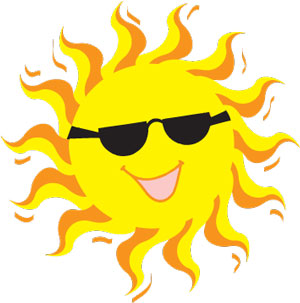 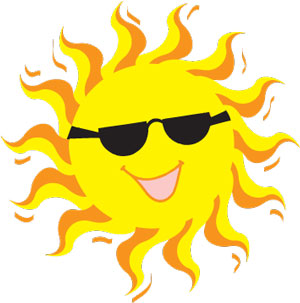                                 Воспитатель: Ахтарова С.С.                         Екатеринбург 2020         « Наедине с природой»
День « День муравья» 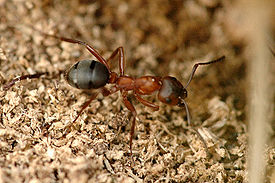 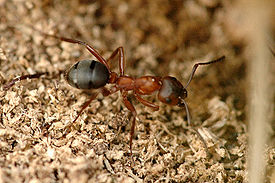 1.Рассматривание Д/и «Насекомые»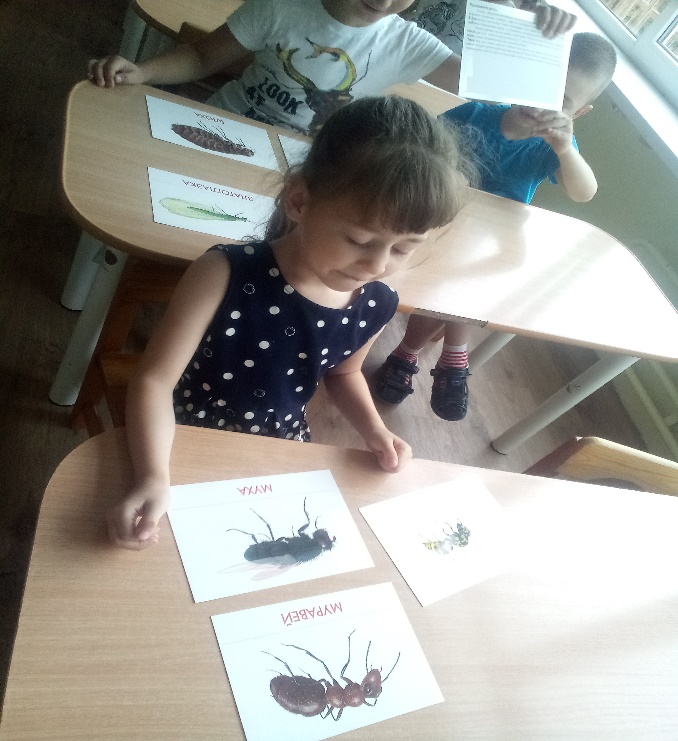 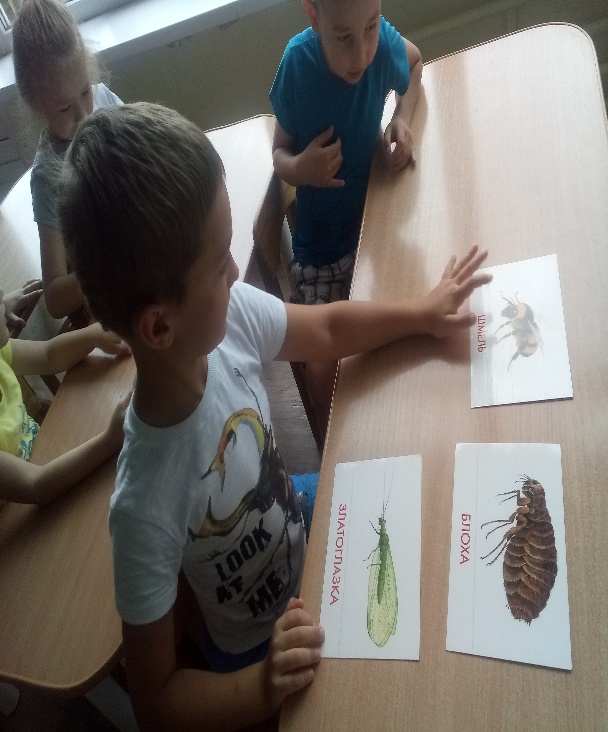 
Старшая -подготовительная группа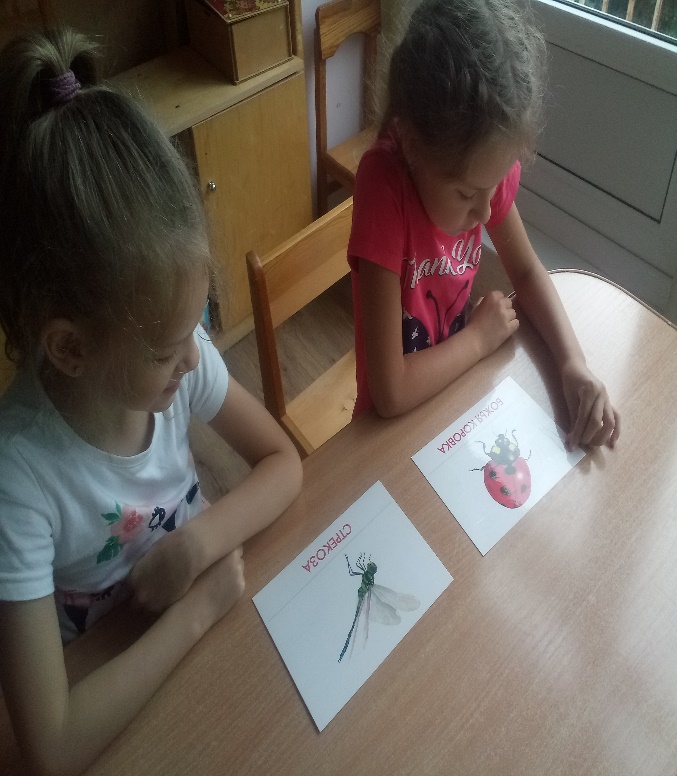 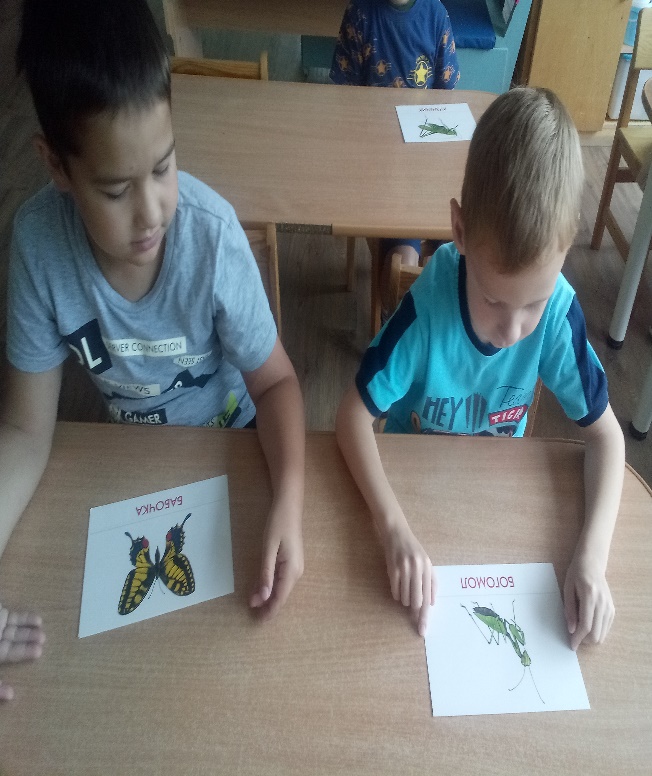 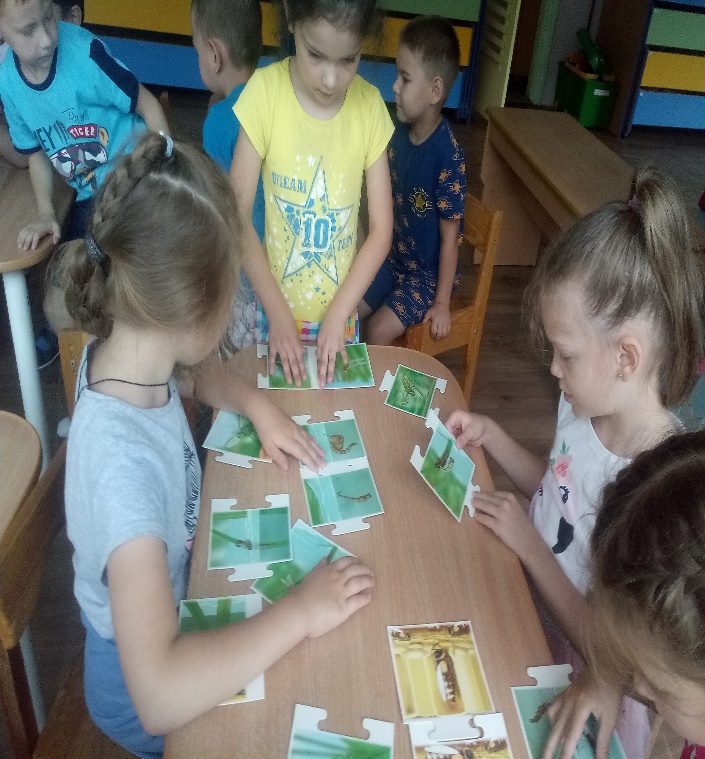 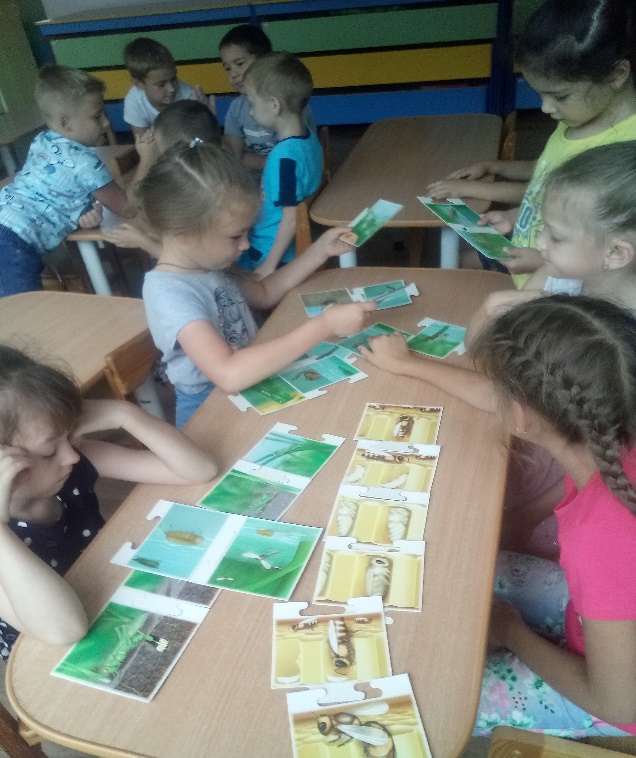 Нетрадиционная техника рисования монотопия « Бабочка»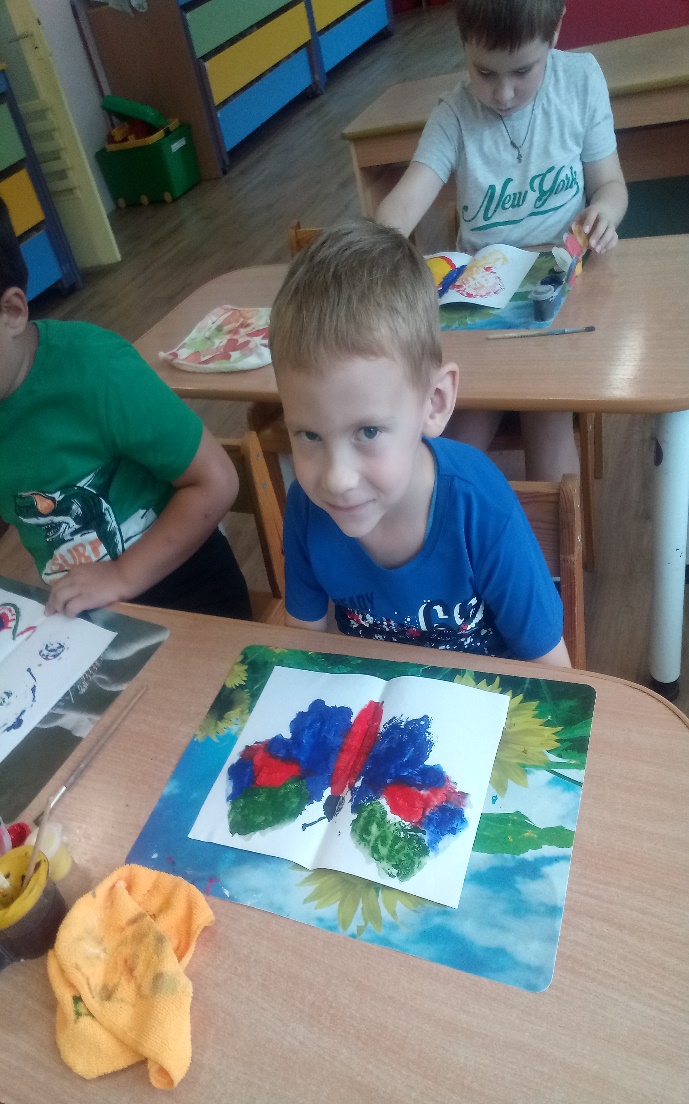 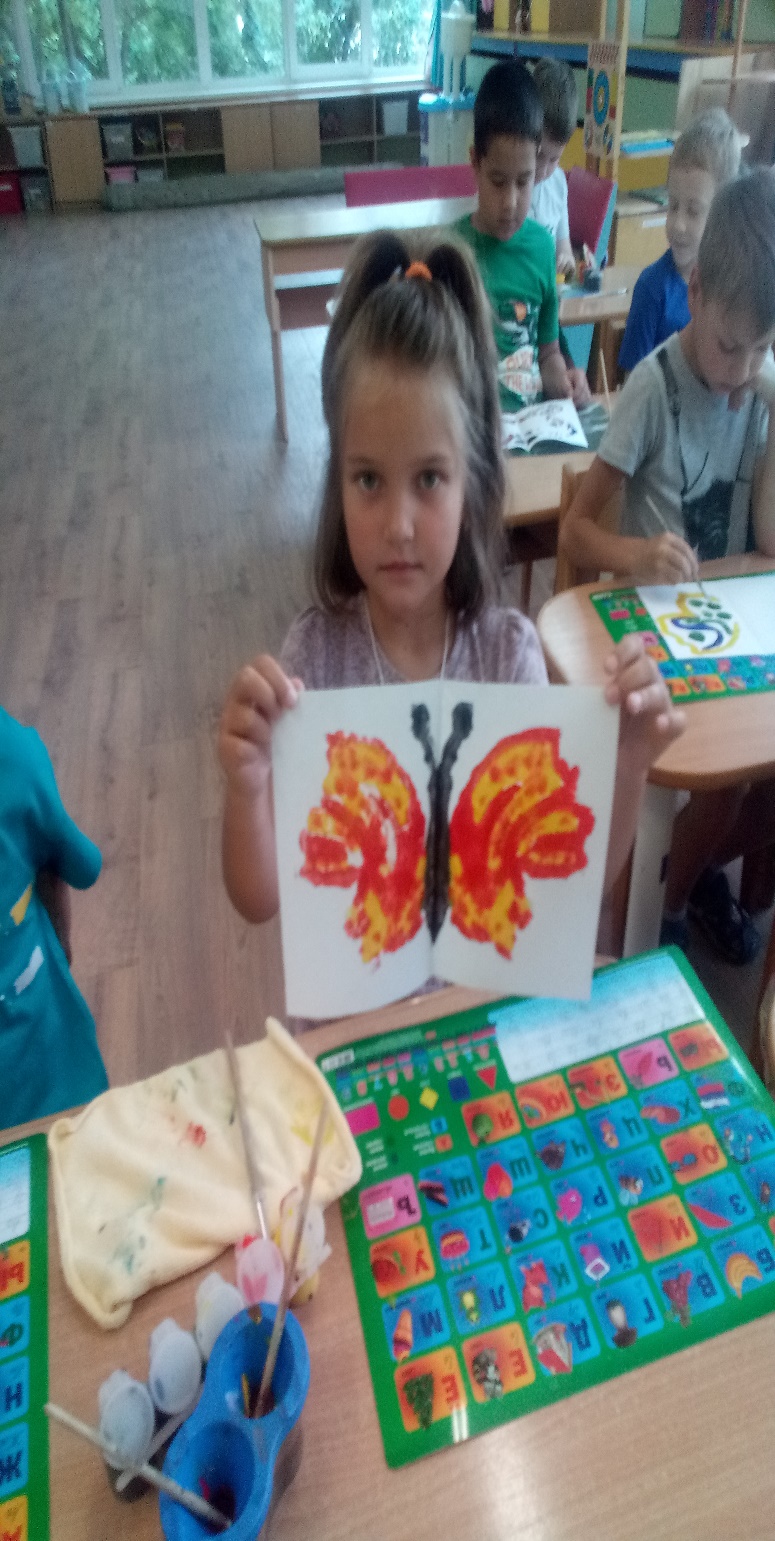 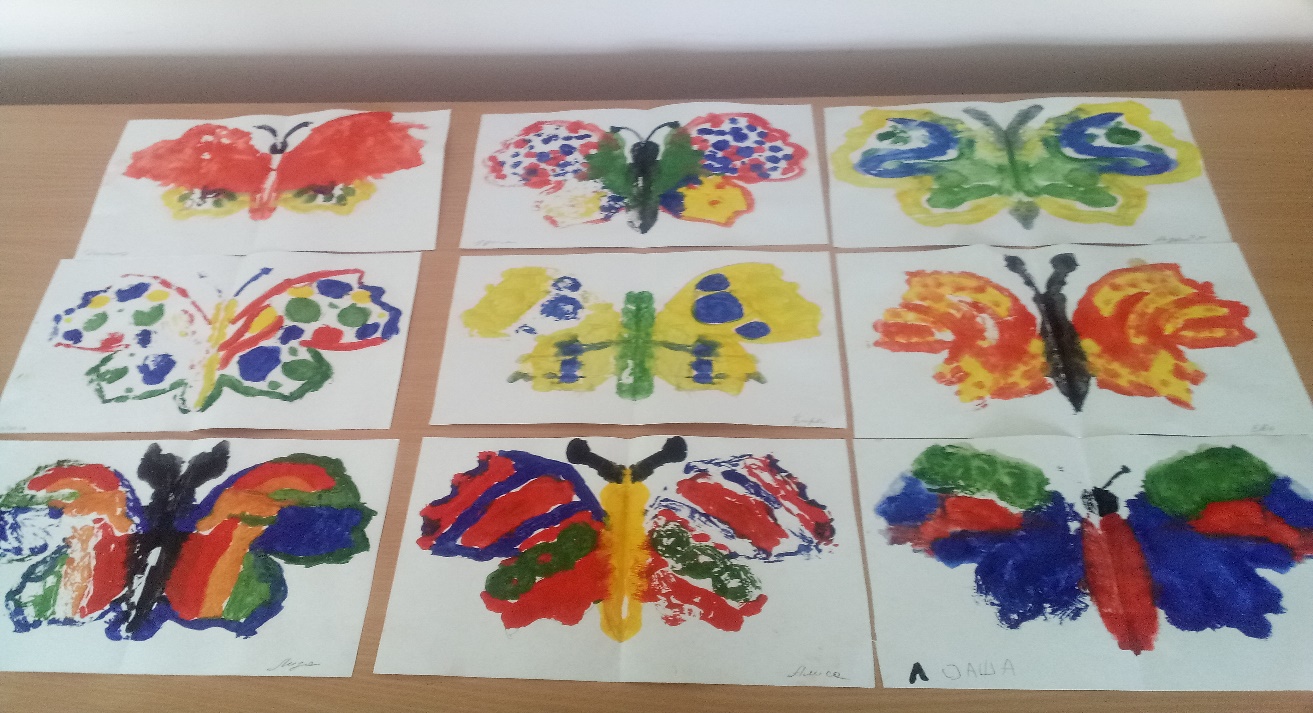 Играли в п/игру «Где были мы не скажем, а что делали покажем»День «Живой природы»
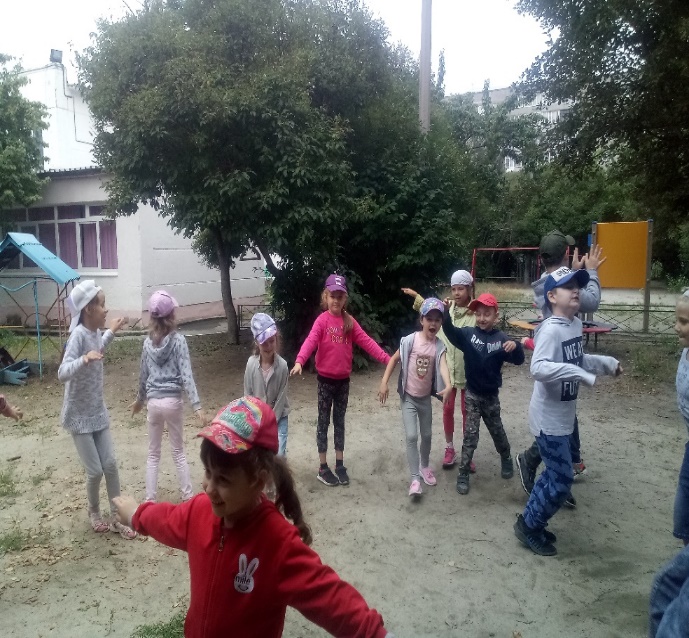 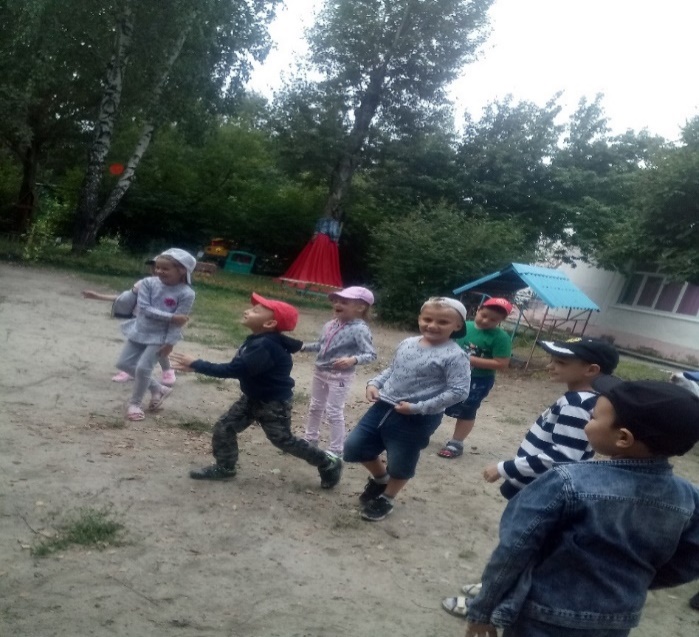 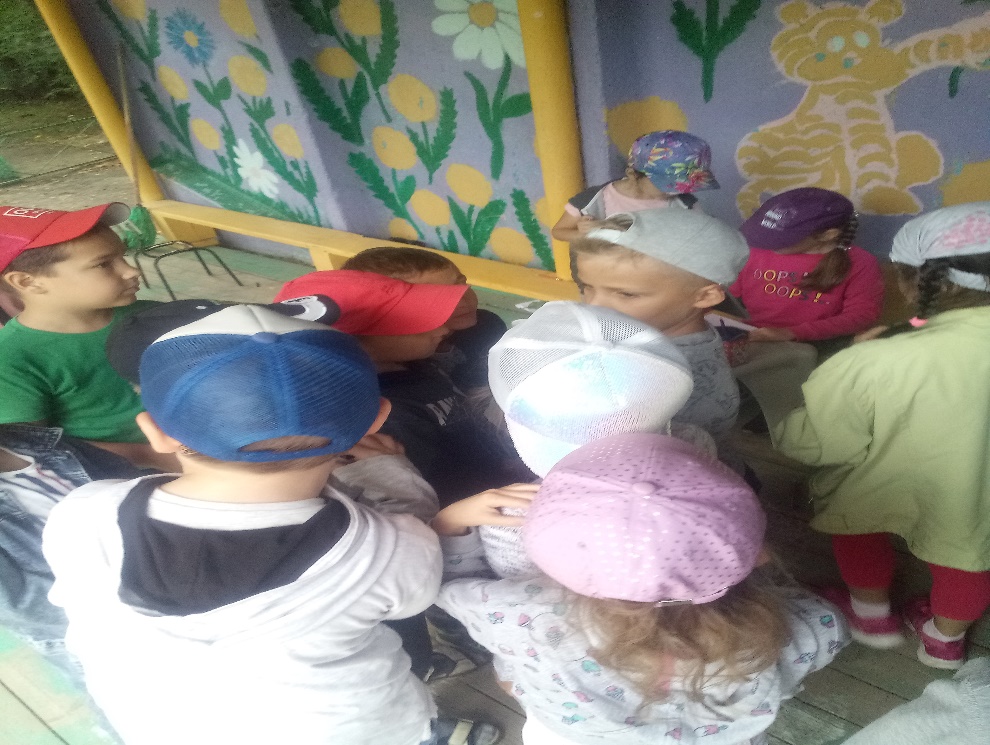 1.Рисунки « Моя планета»
Самостоятельная деятельность.
 Попробовали нарисовать нашу планету Земля, такой, какая она видна из космоса. 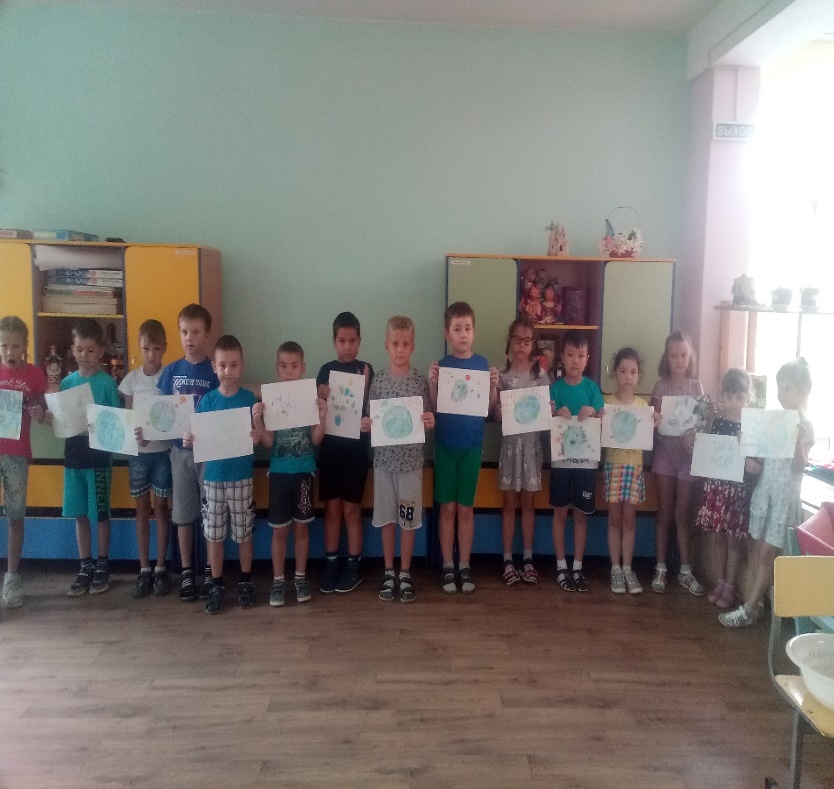 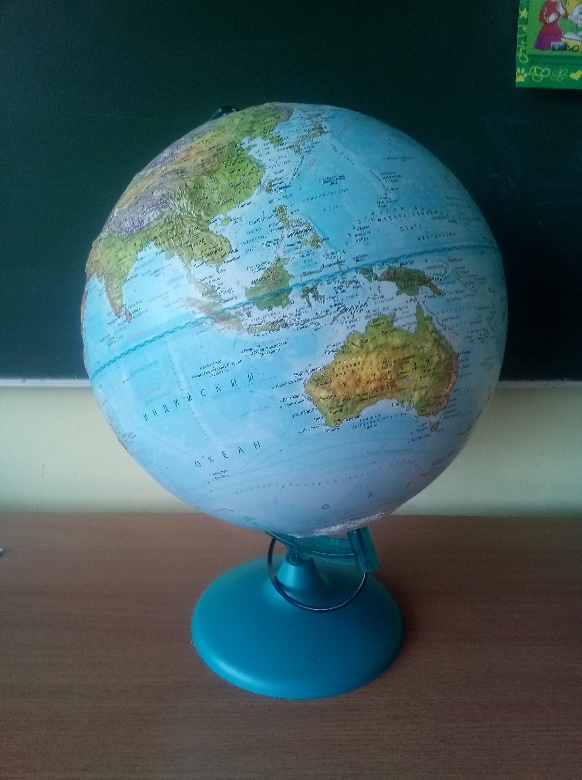 Глобус - это модель нашей планеты, которая вращается вокруг Земли.Сбор садовых цветов для гербария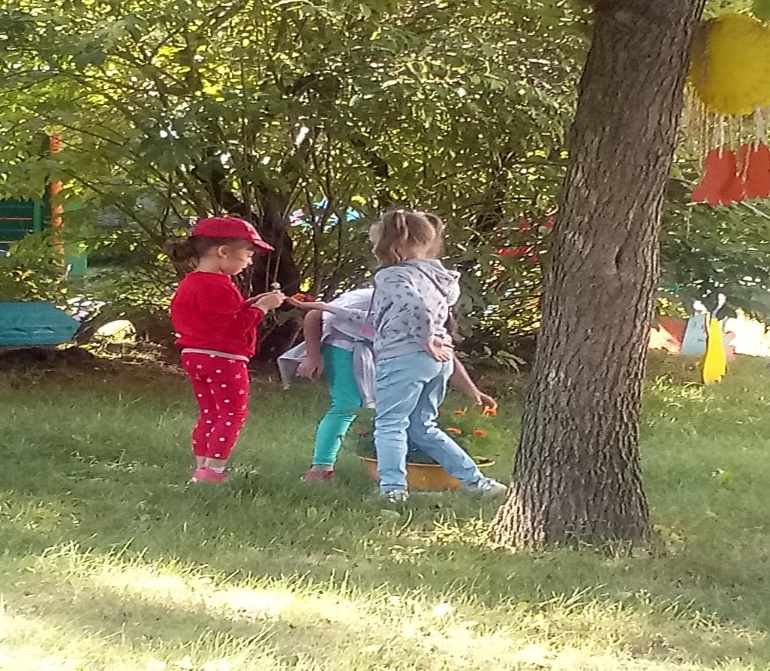 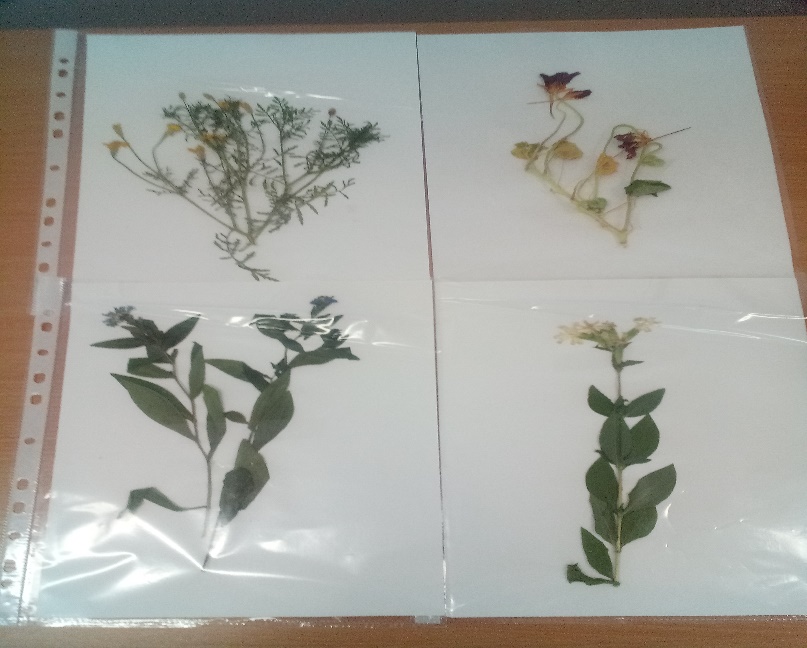 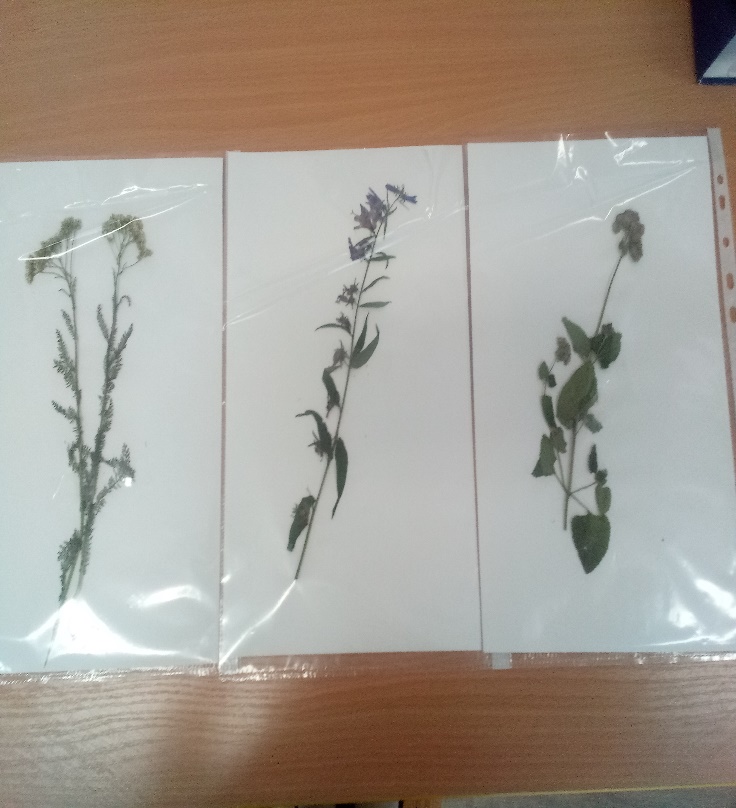 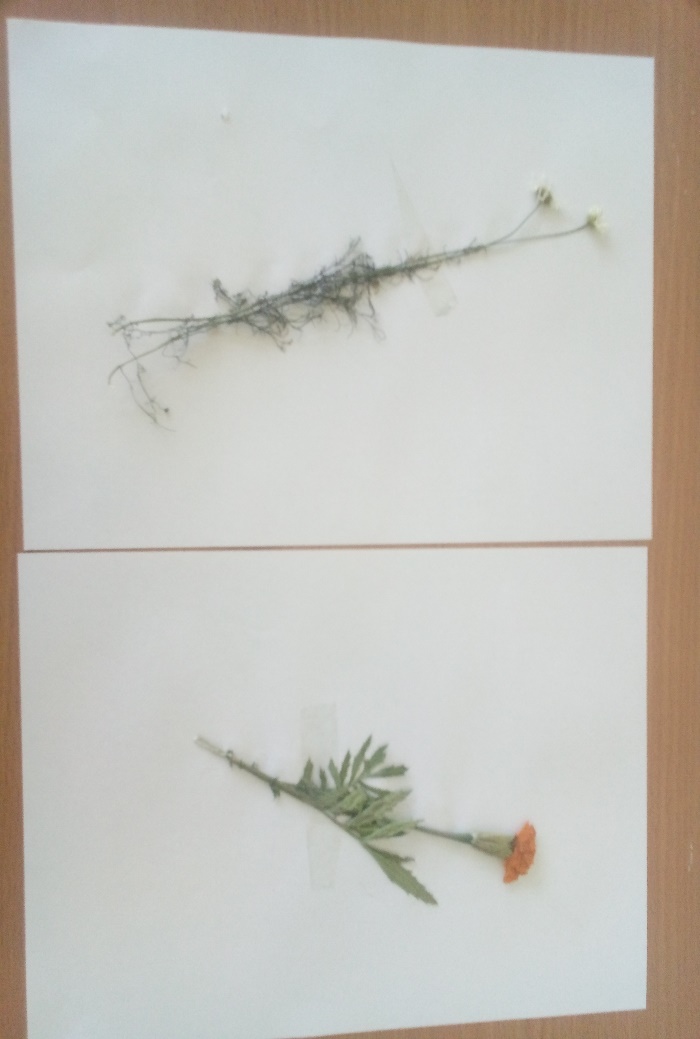 П/И «Весёлые тройки»
 Одновременно три участника выполняют бег с обручем, оббегая сигнальные конусы. Один учащийся продвигается в обруче, второй – справа, третий - слева, держась за обруч. Побеждает «тройка», закончившая эстафету быстрее. 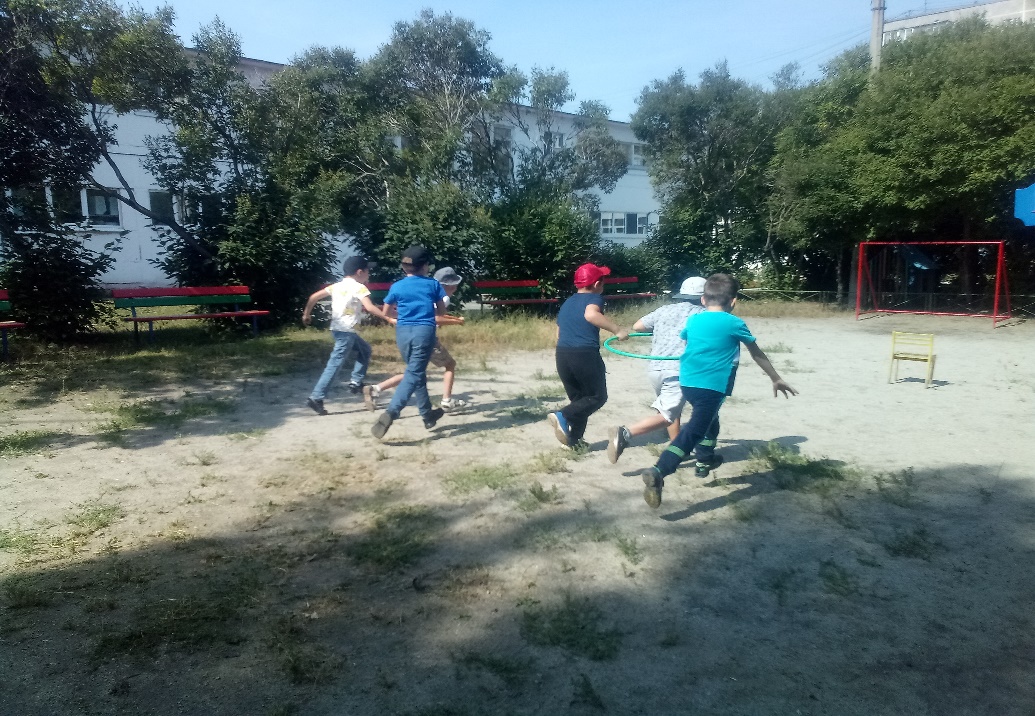 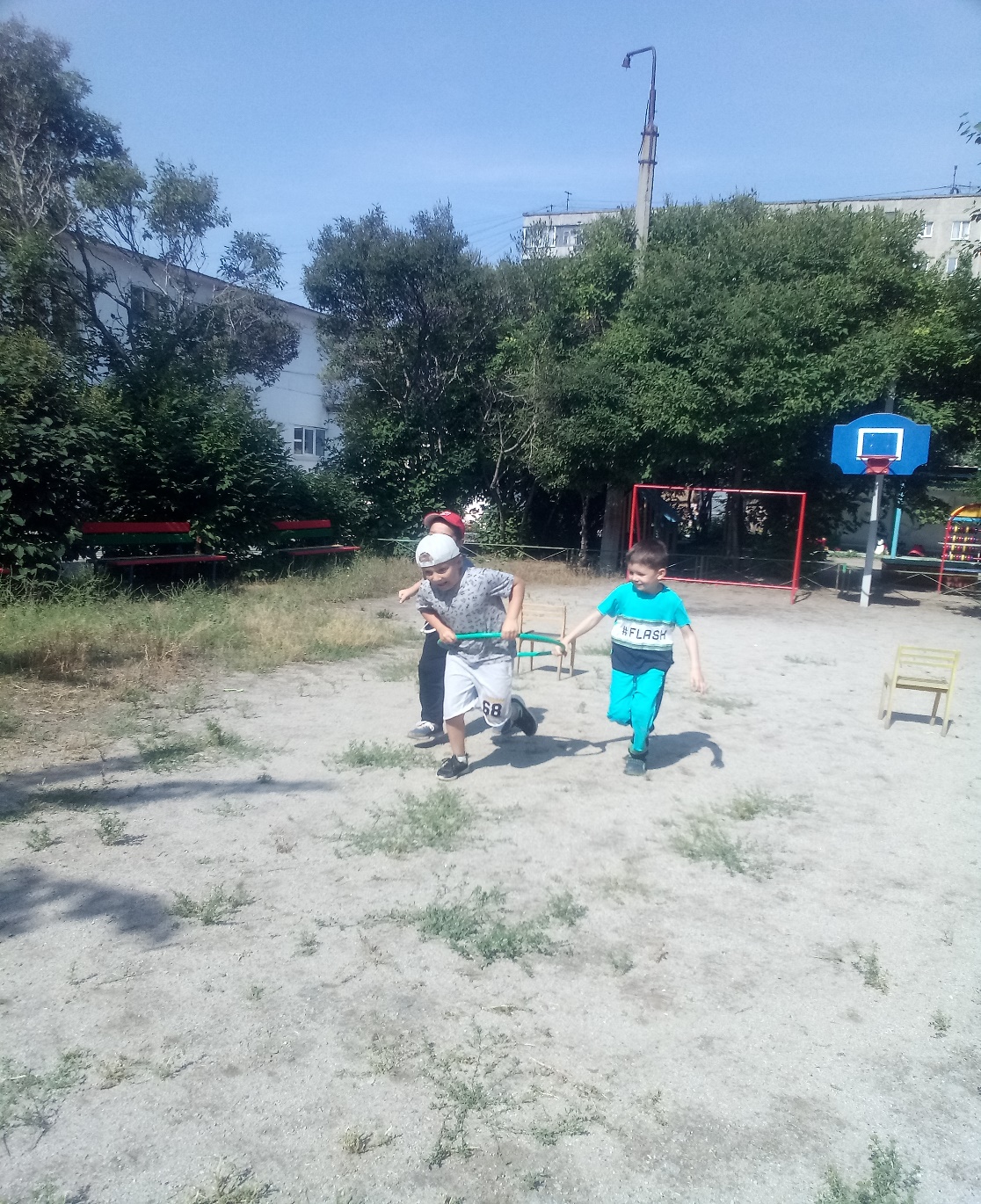 
Победила Дружба!!!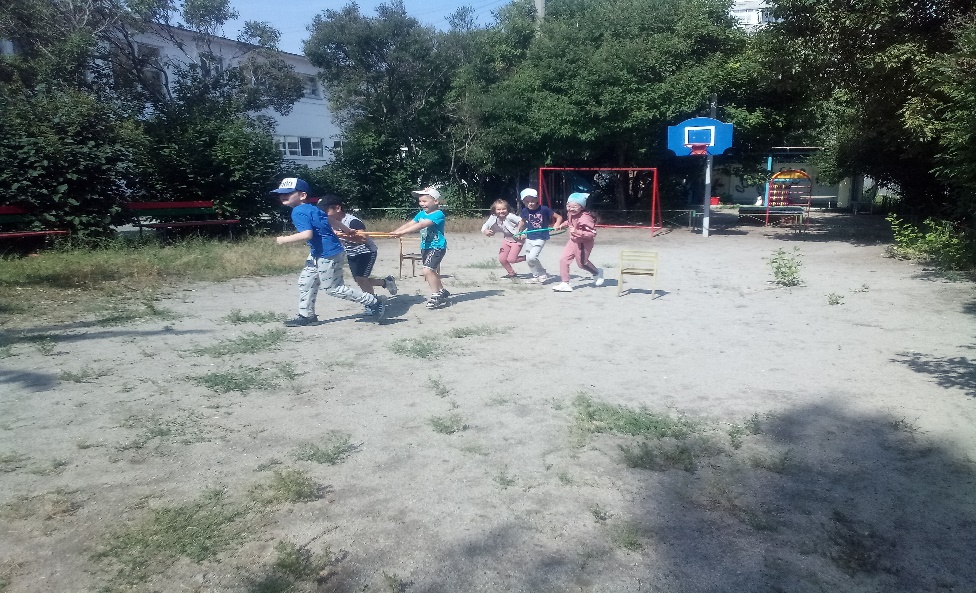 День ветра (подготовительная группа)1.Побеседовали с детьми и просмотрели ролик «Откуда берется ветер? Ветер –это хорошо или плохо? Почему?2.Сконструировали кораблик из скорлупы ореха, парус вырезали из цветной бумаги, с помощью пластилина прикрепите к скорлупке палочку с парусом (подойдет бумажный парус на палочке-зубочистке).
 Устроили соревнование корабликов.
 Какой кораблик быстрее доплывет до другого берега (для этого взяли детскую ванночку)
Дети попробовали  сделать разный ветер – мягкий  и легкий ветерок, сильный ураган, свирепую бурю.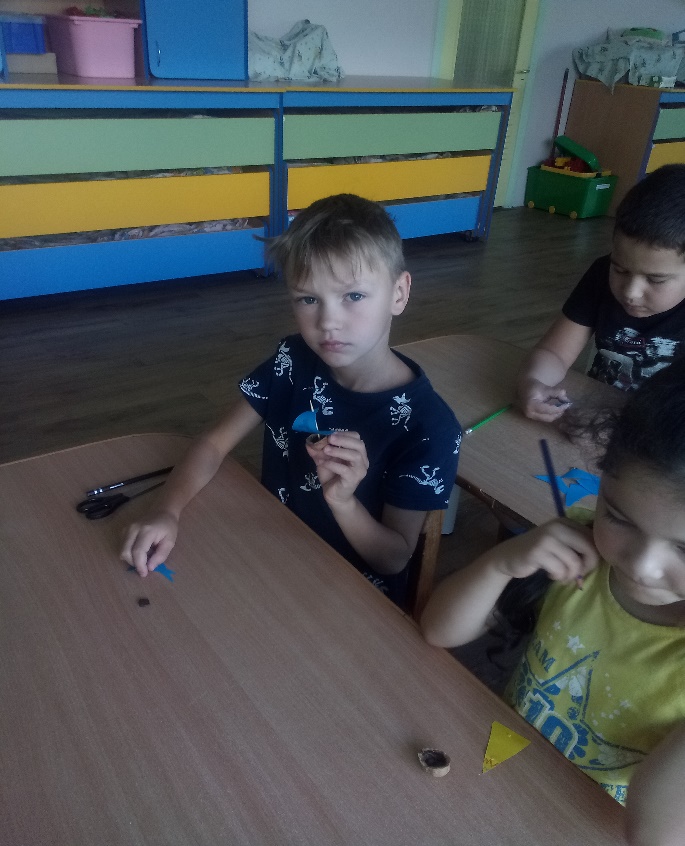 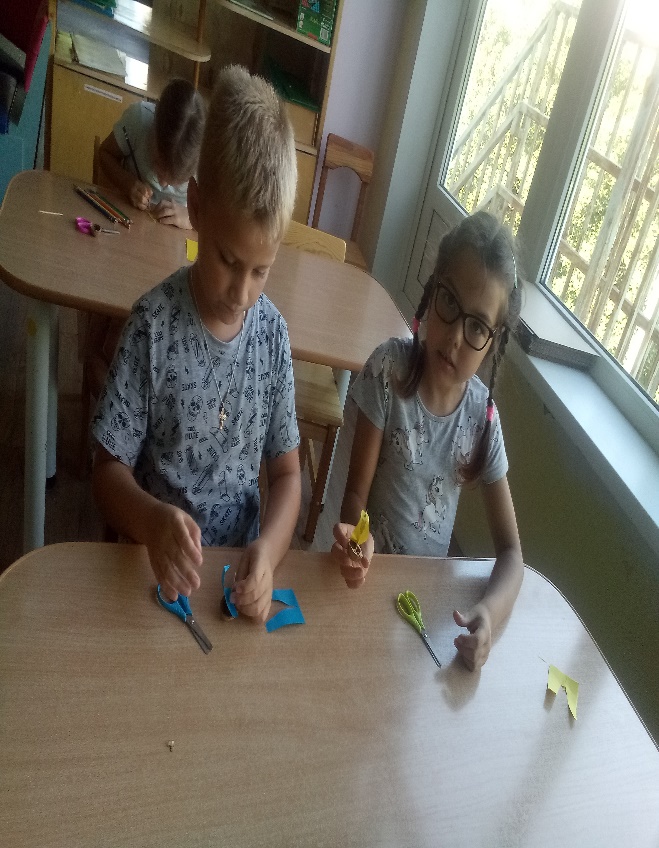 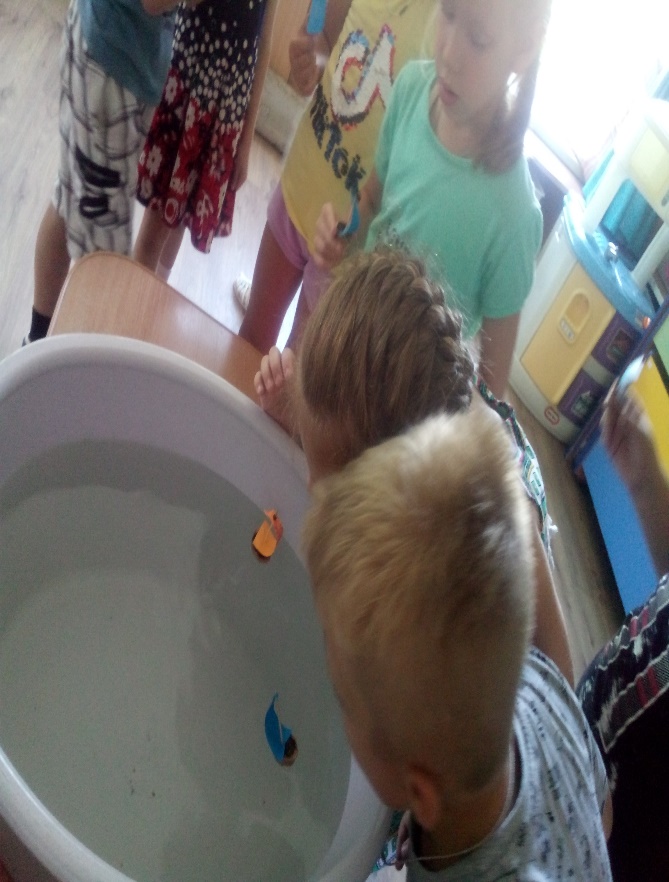 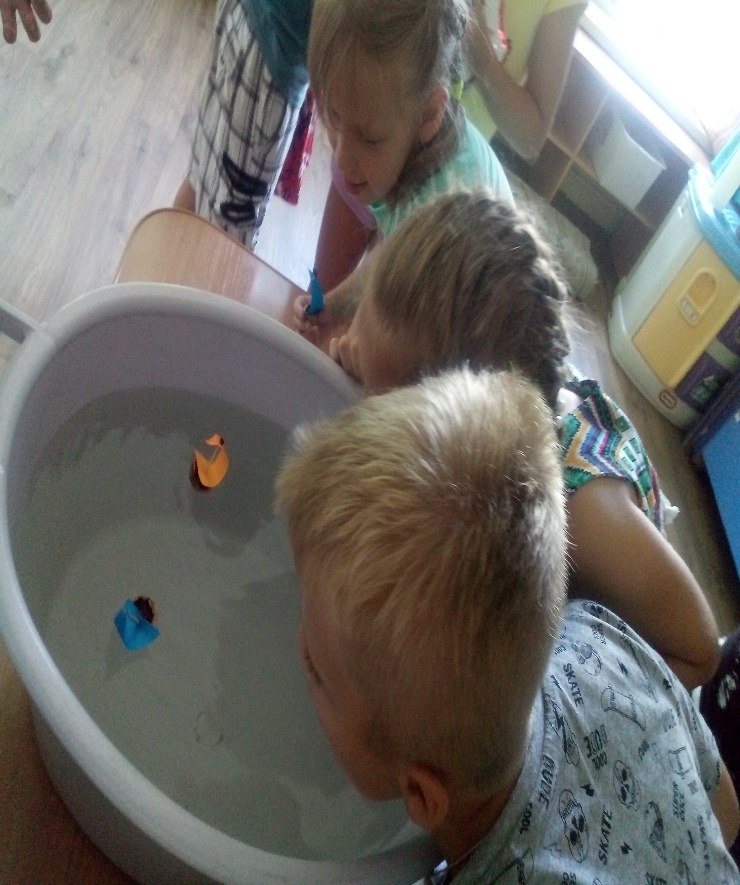 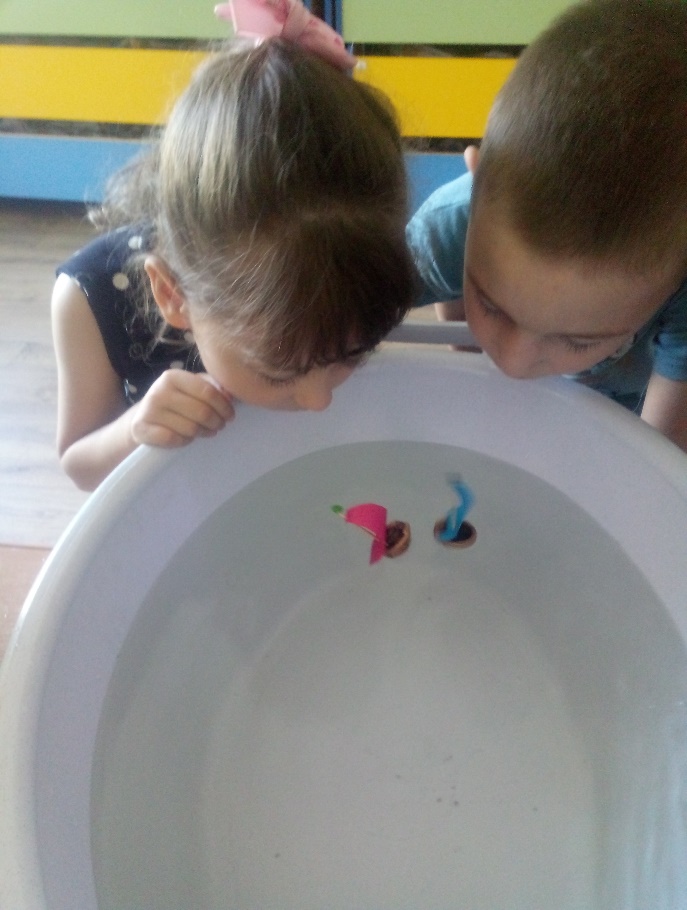 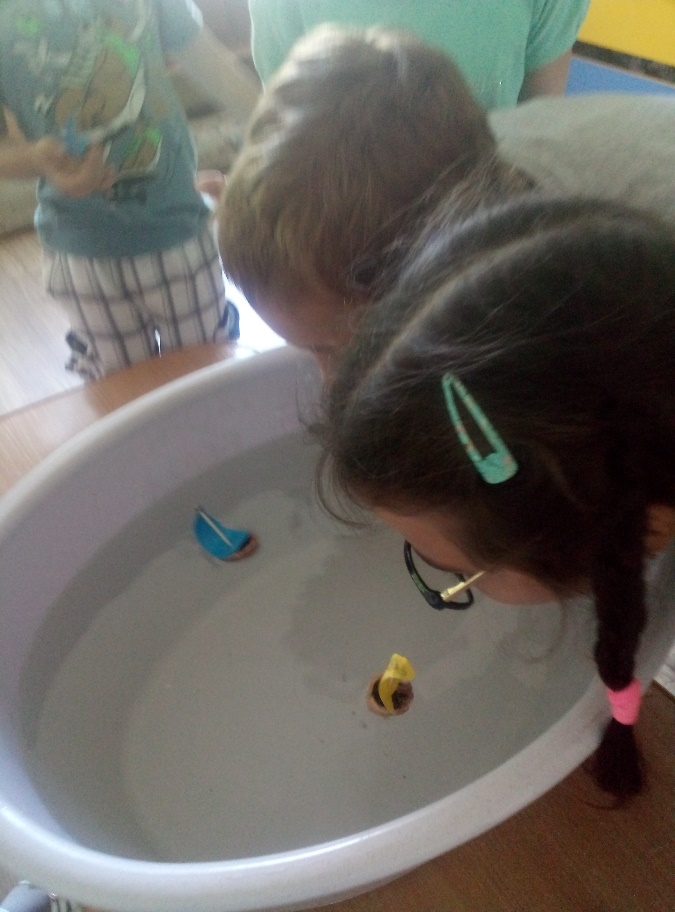 3.П/И «Северный и южный ветер»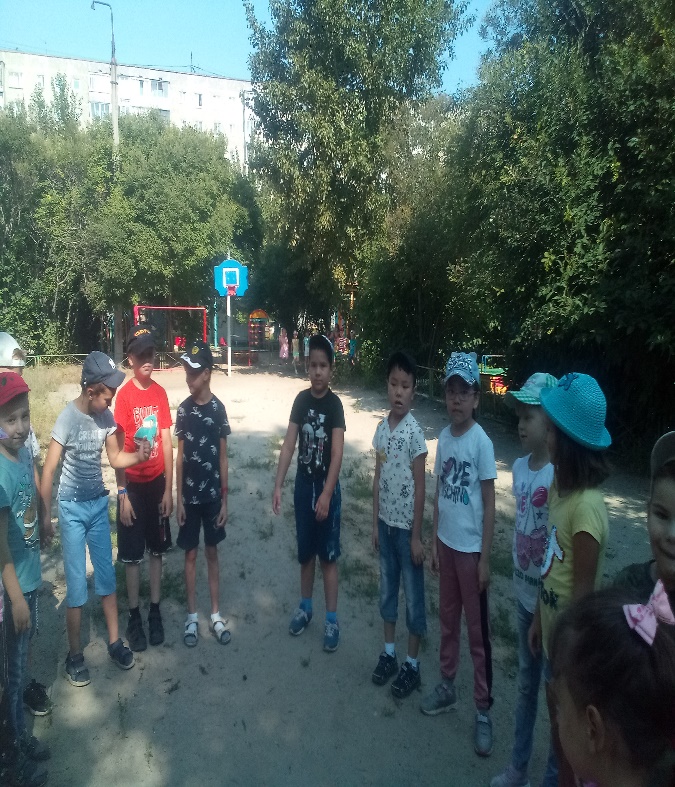 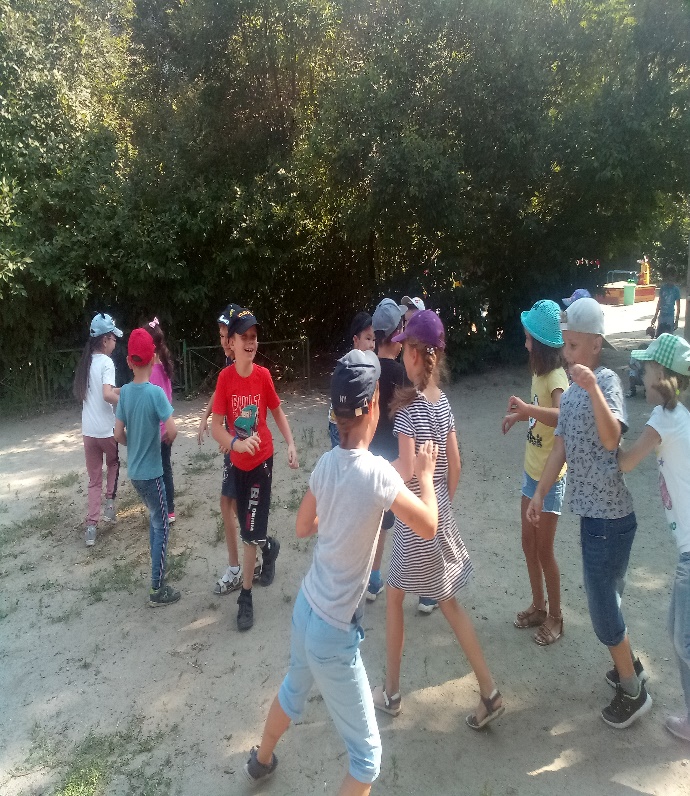 День радуги1.Презентация «Цвета у радуги».
 Тема : Цвета и краски. 
 Познакомить с цветами радуги.
 
 Закрепить знание цветов и оттенков; учить соотносить цвета с реальными предметами. Формирование познания к природе


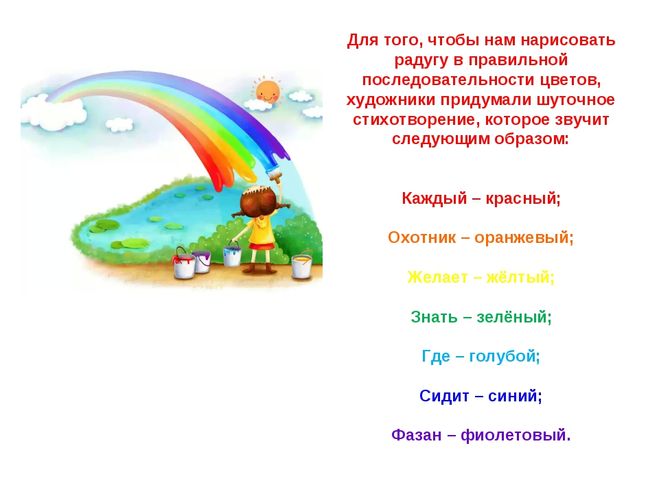 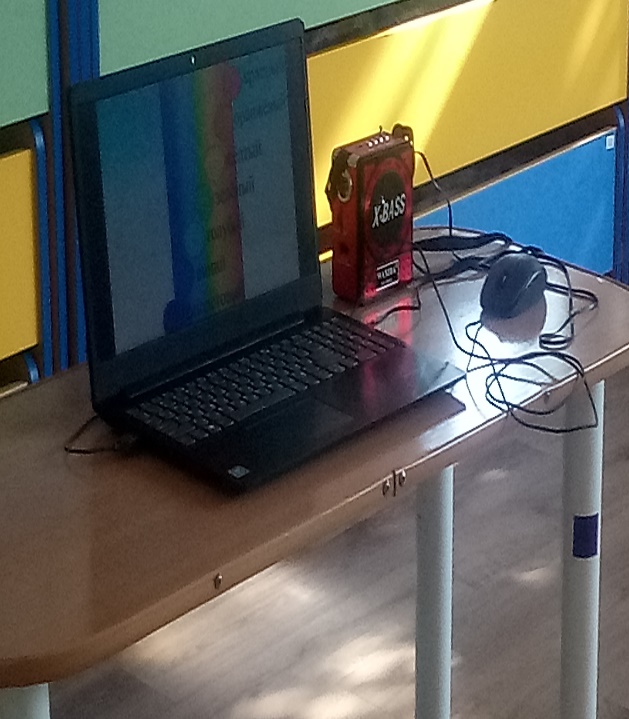 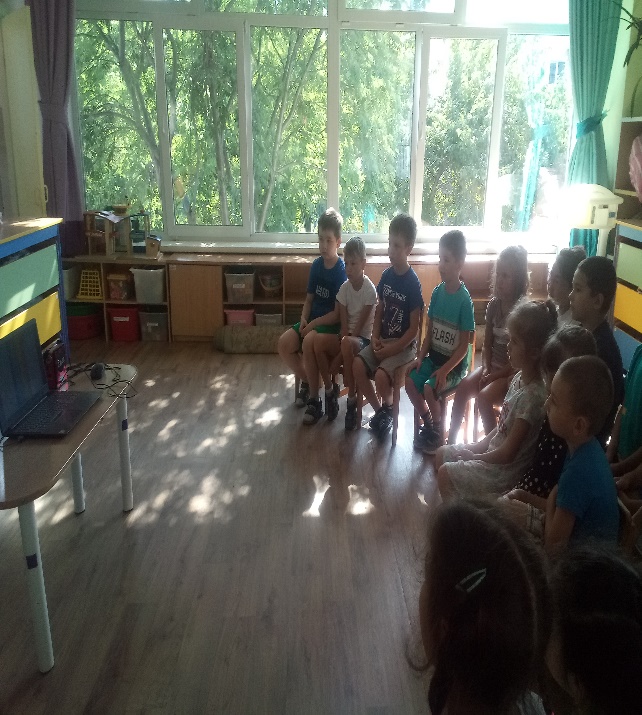 Конкурс рисунков на асфальте  «Фантазии и увлечения». 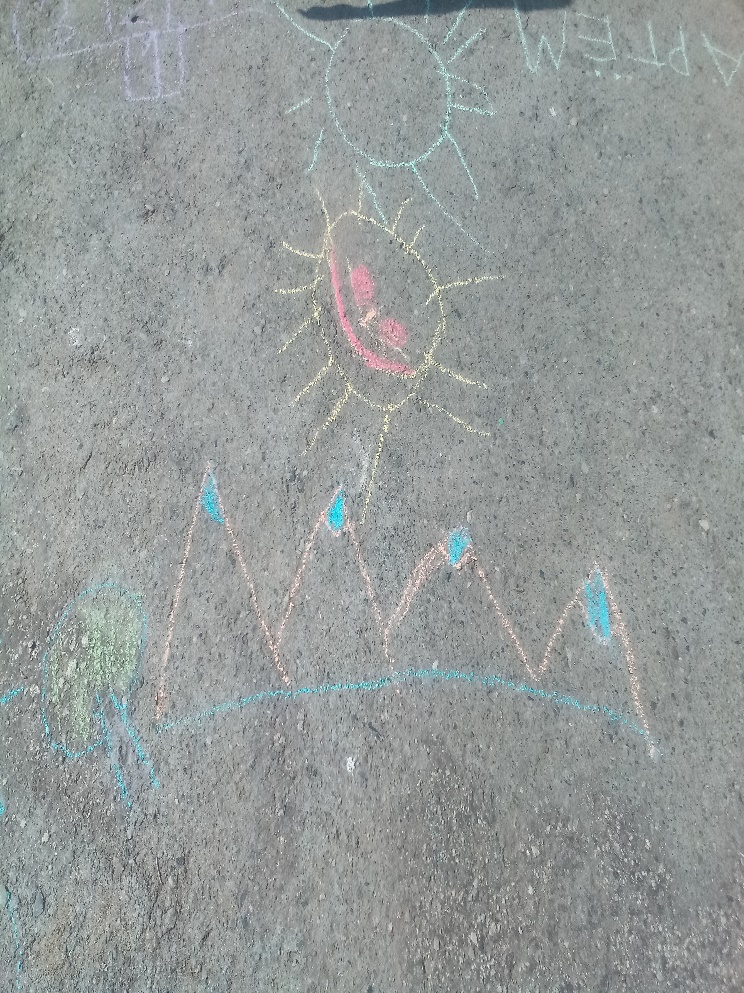 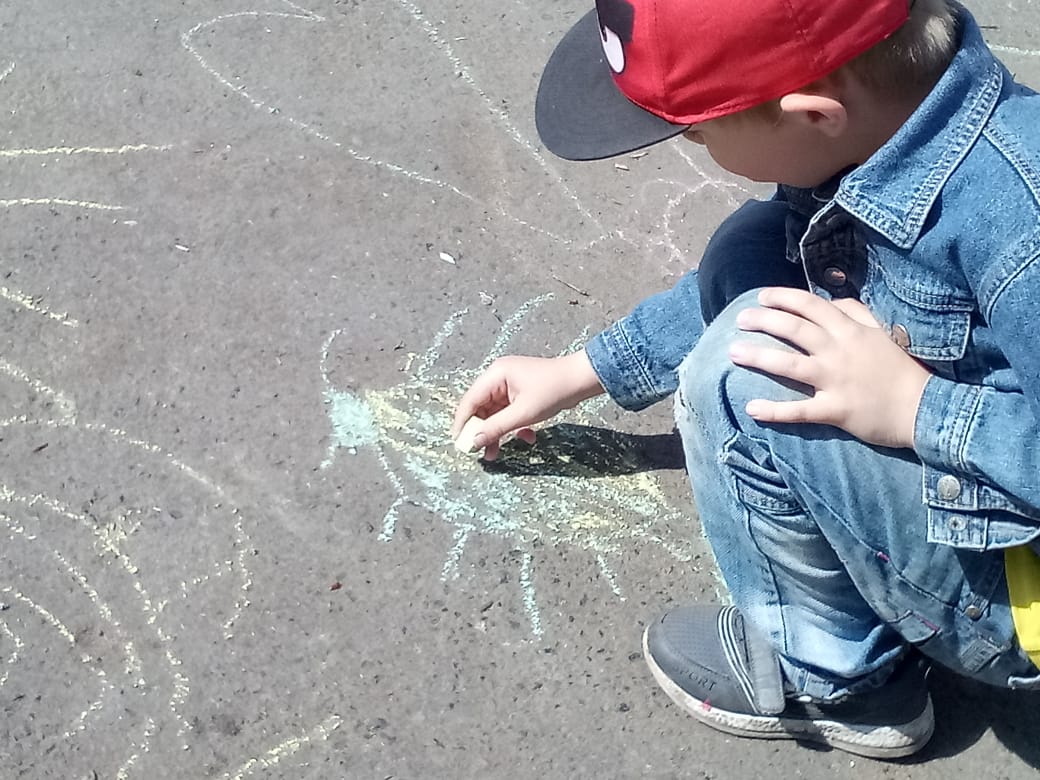 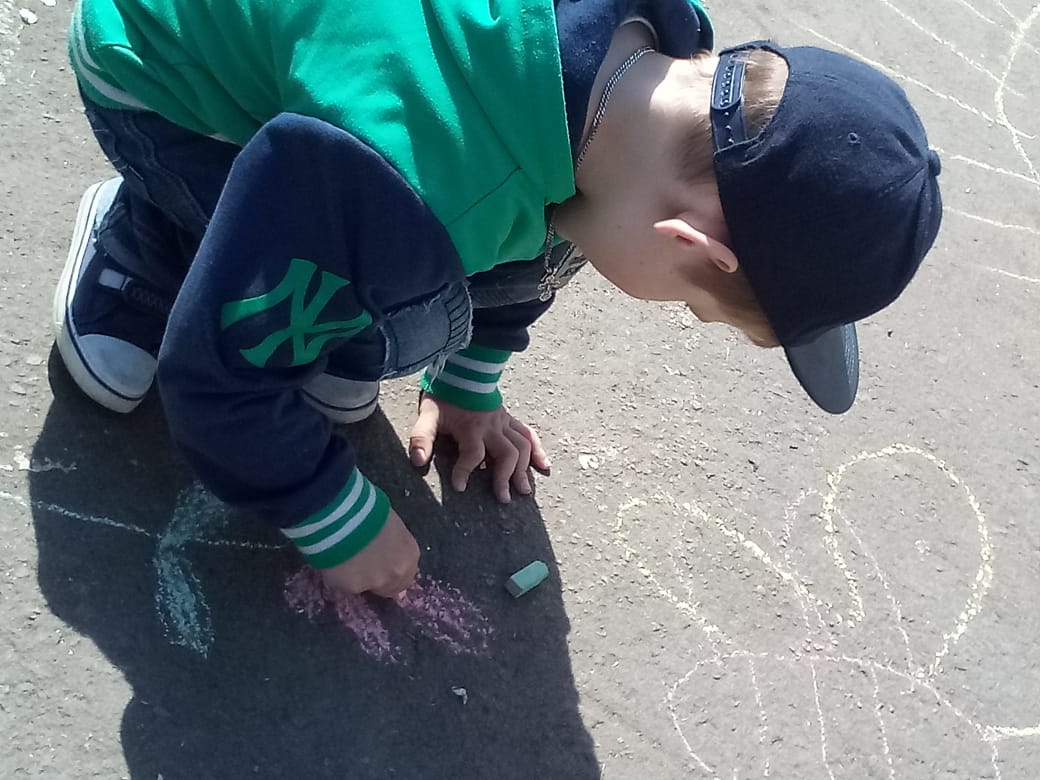 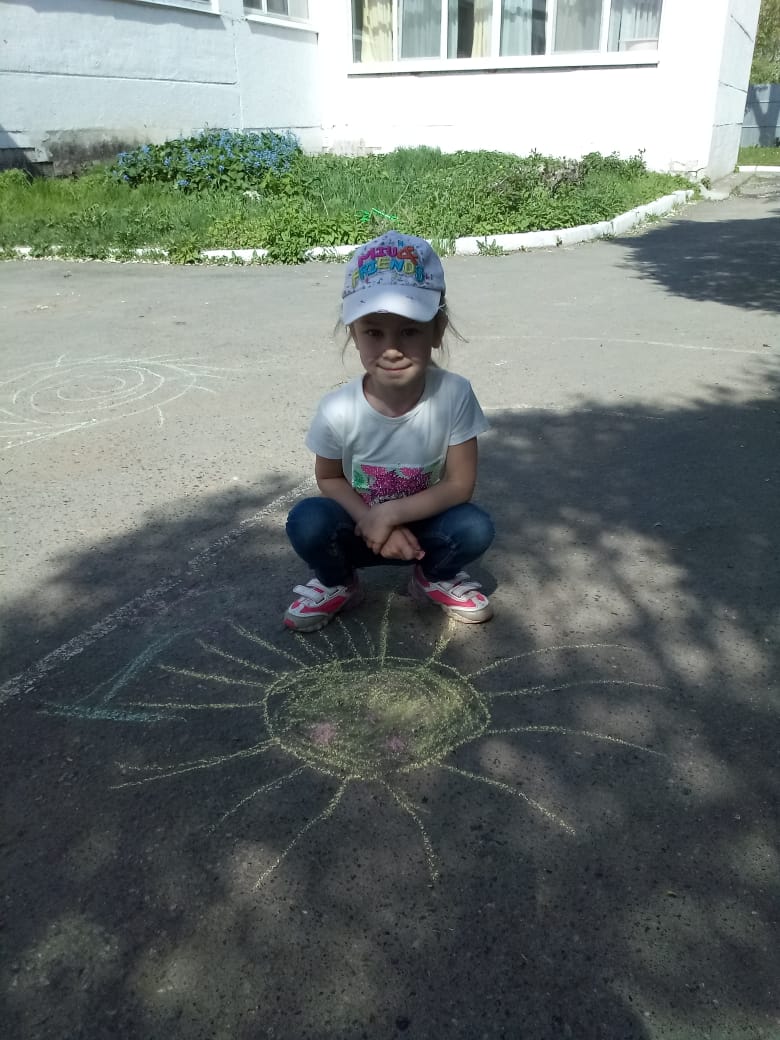 . День Самоделкина (подготовительная группа)Дети участвовали в мастер -класс по изготовлению декоративного браслета из садовых цветок .(втулки,двухстороний скотч)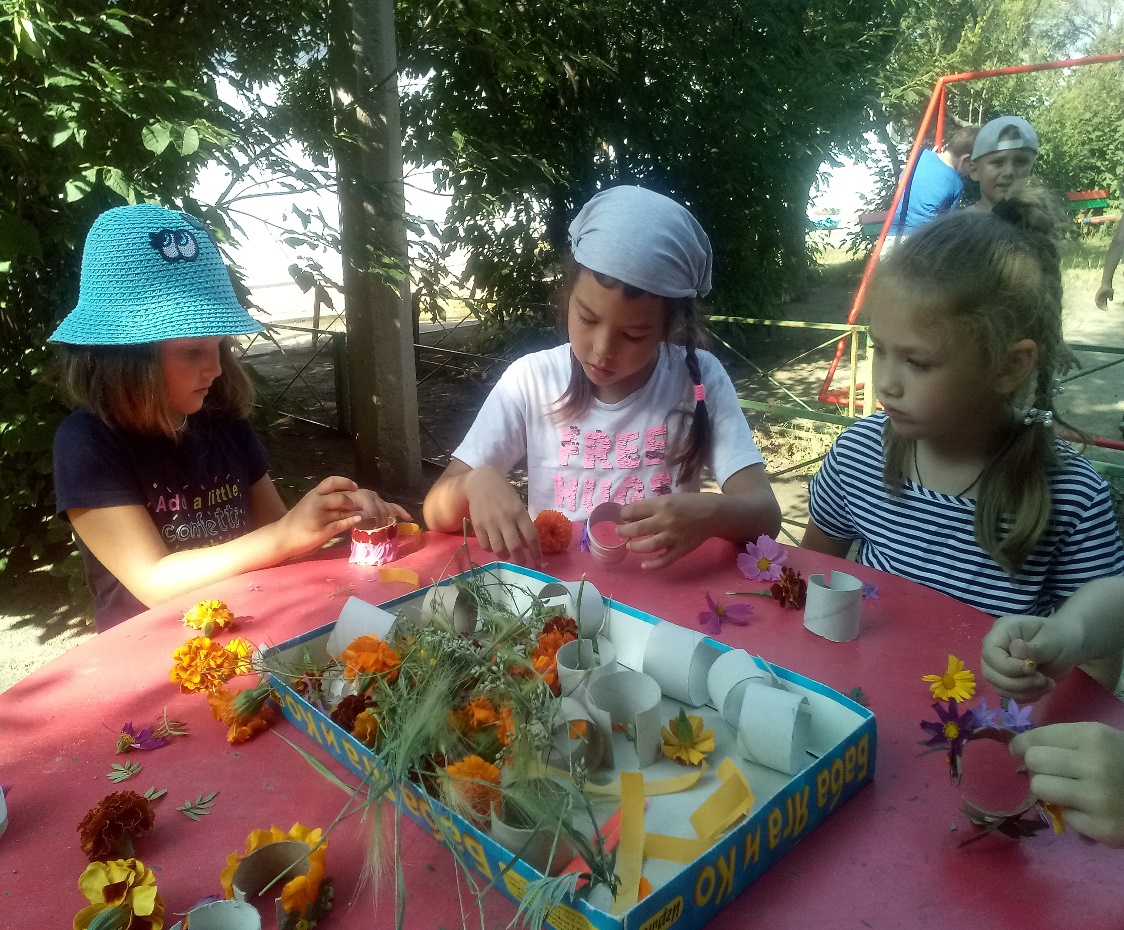 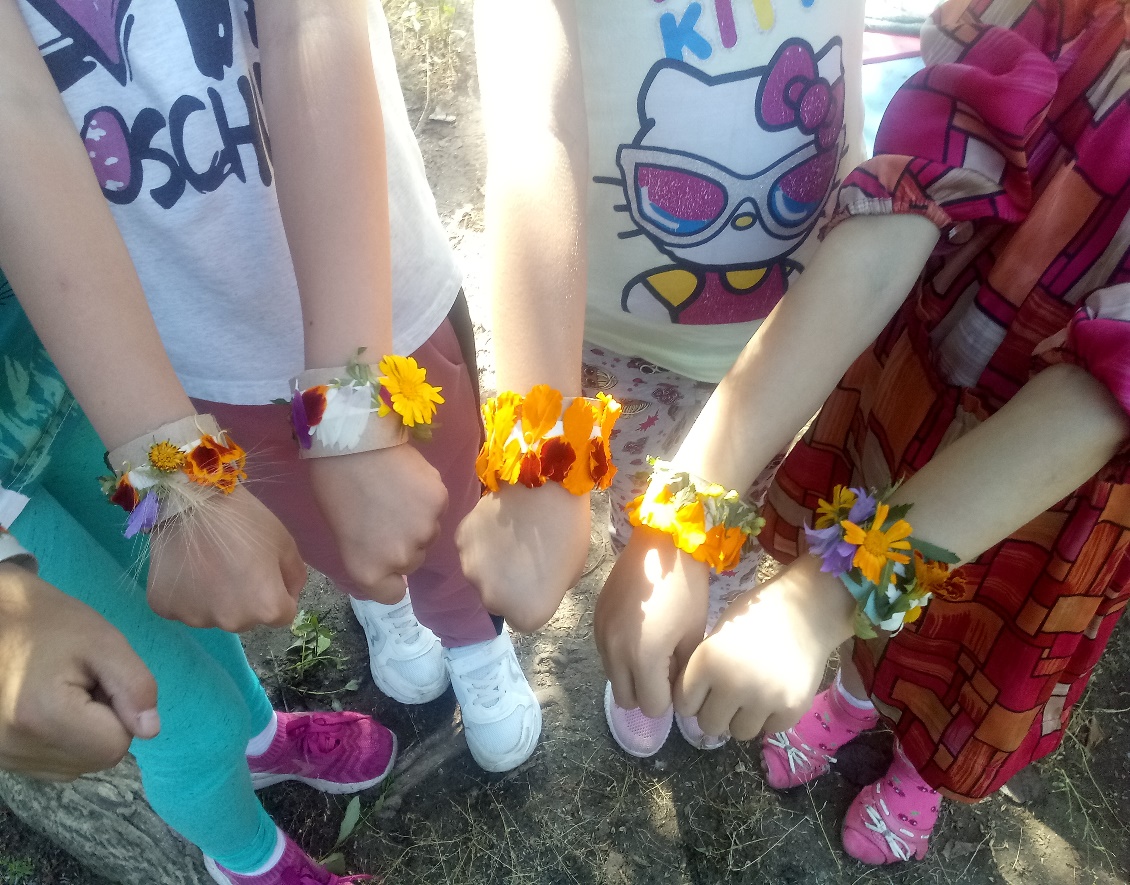 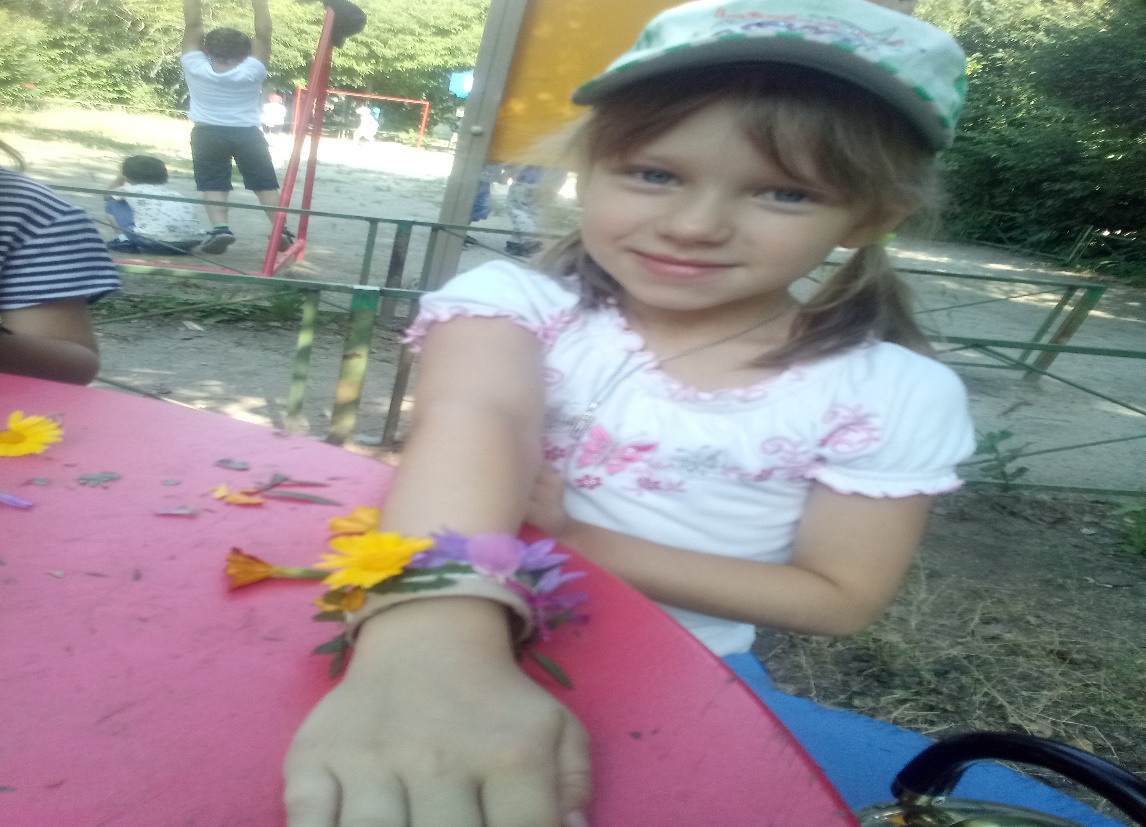 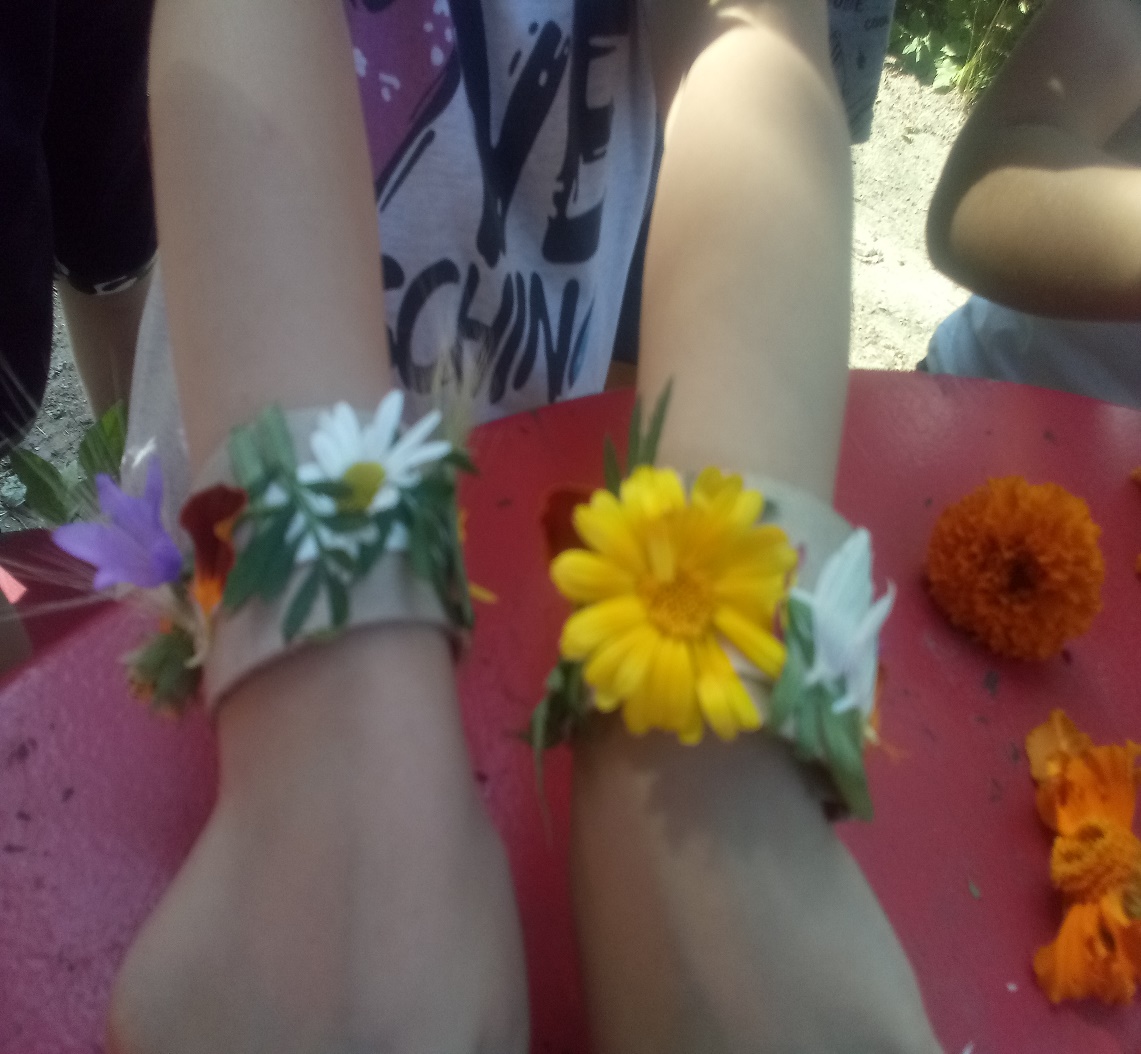 Получились очень красивые,яркие,летние.« Ароматные браслеты»            «Мелкая моторика»Рассматривание предметов, выложенных на столе воспитателем из ниток.Дети плели корзину из разноцветных ниток.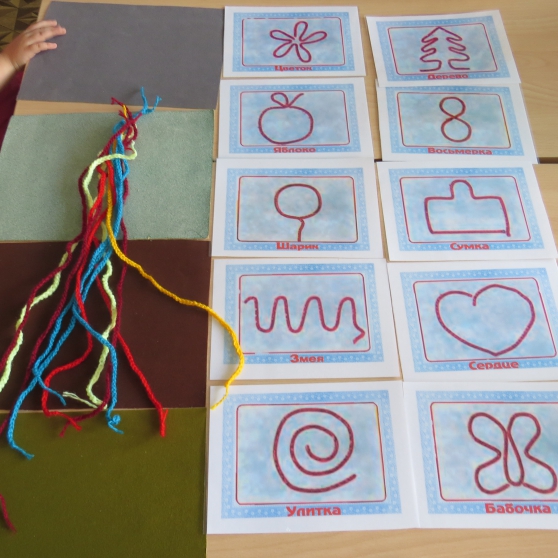 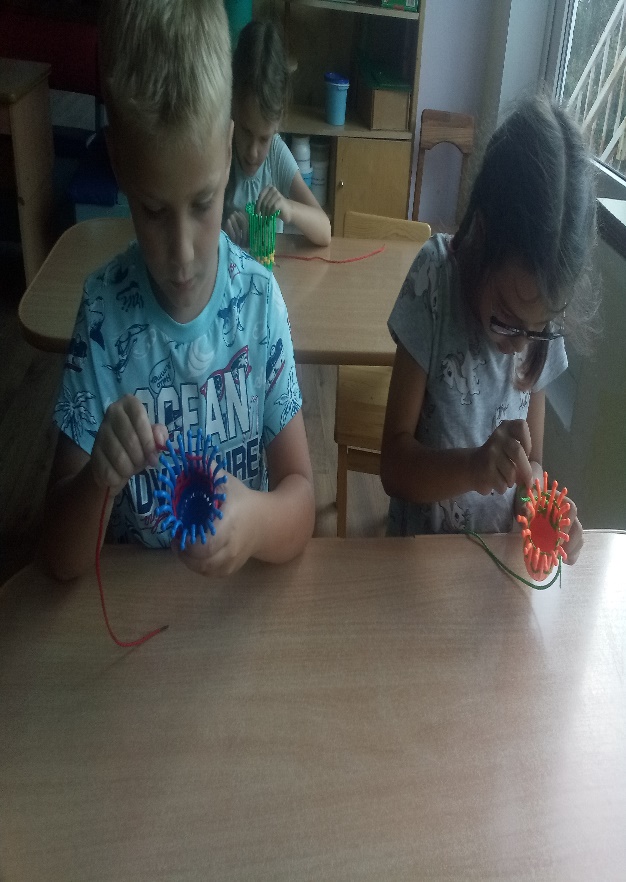 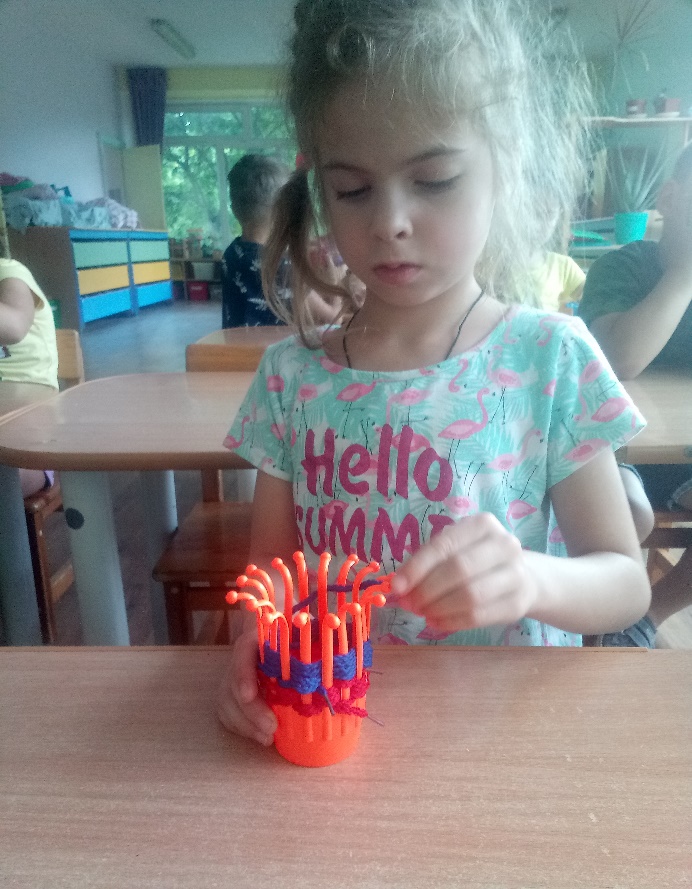 День «Луга»
 Рассмотрели растения, определили особенность стебля, листьев ,цветов. 
Д/И «Цветы», «Живая природа»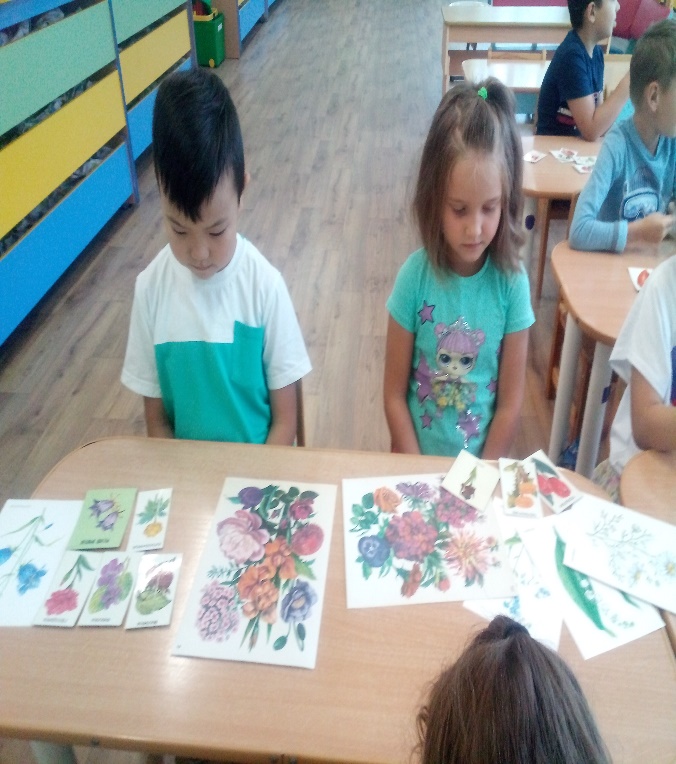 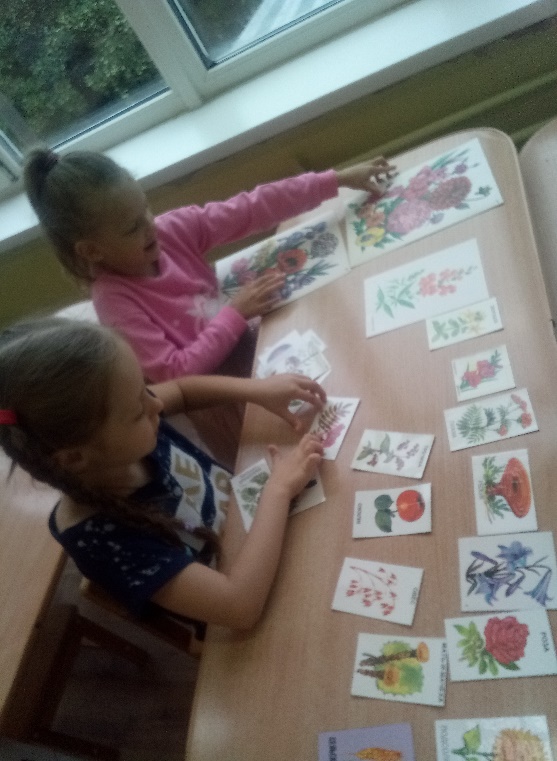 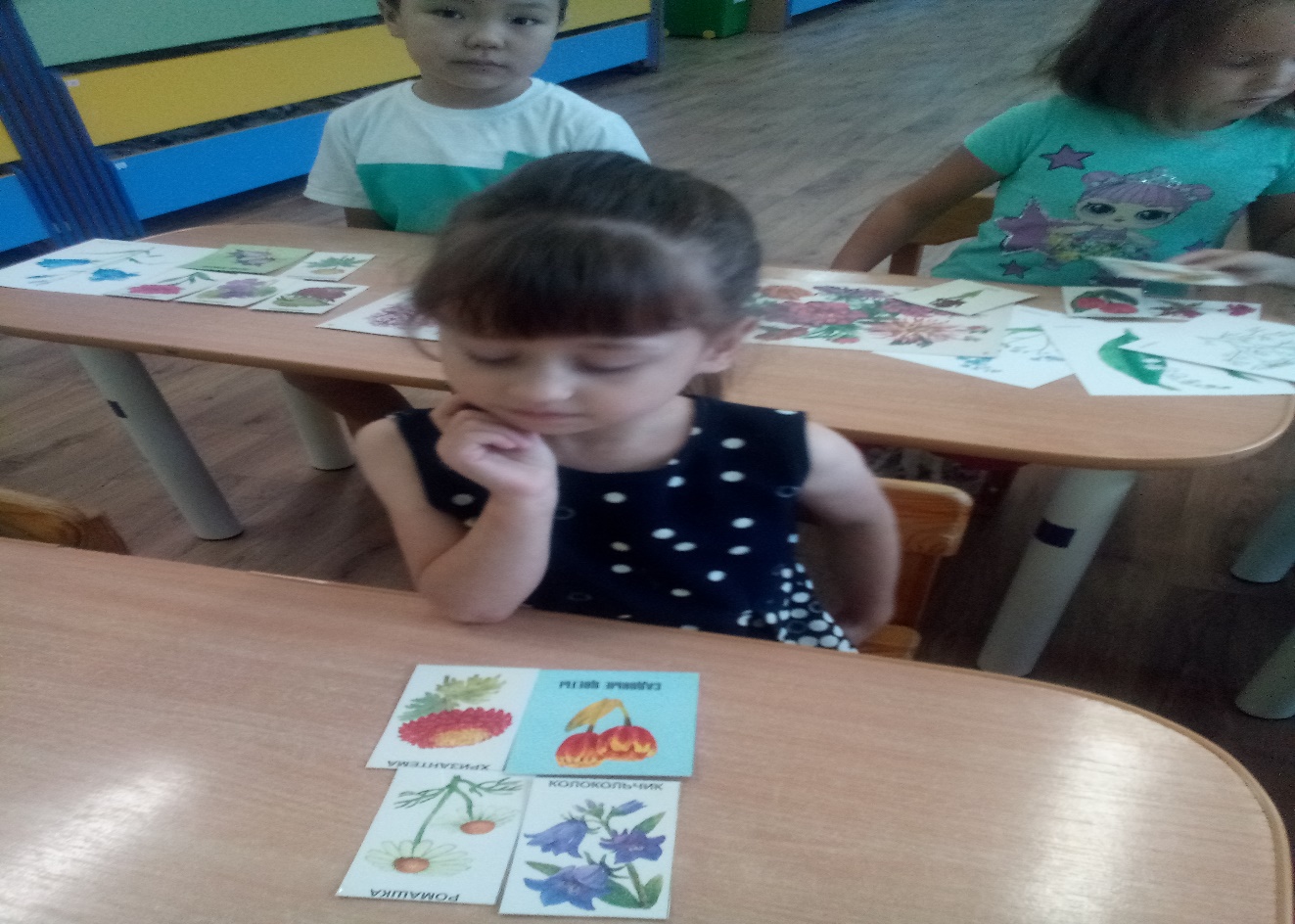 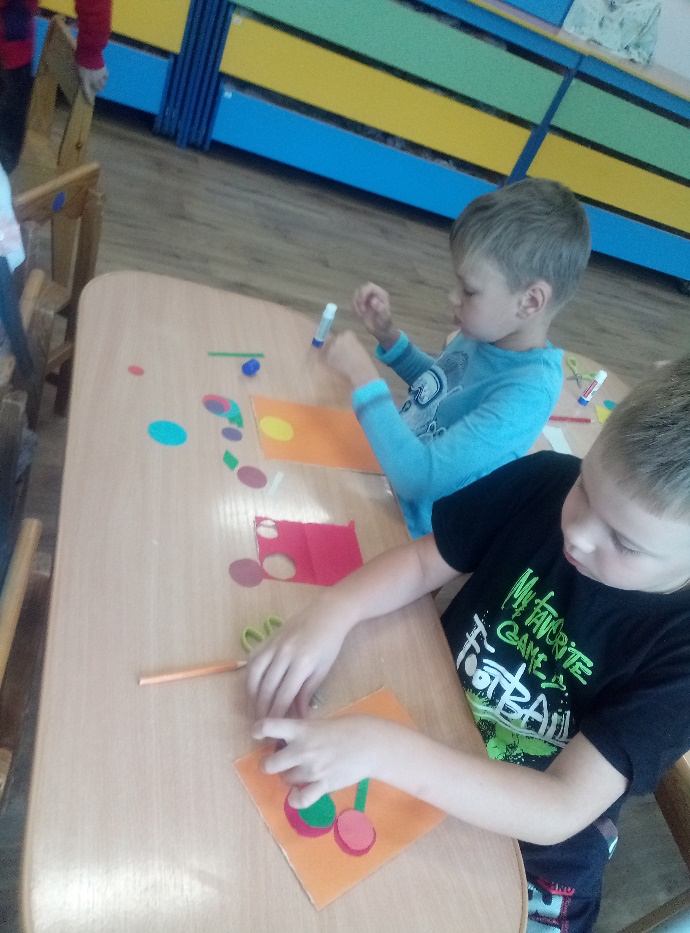 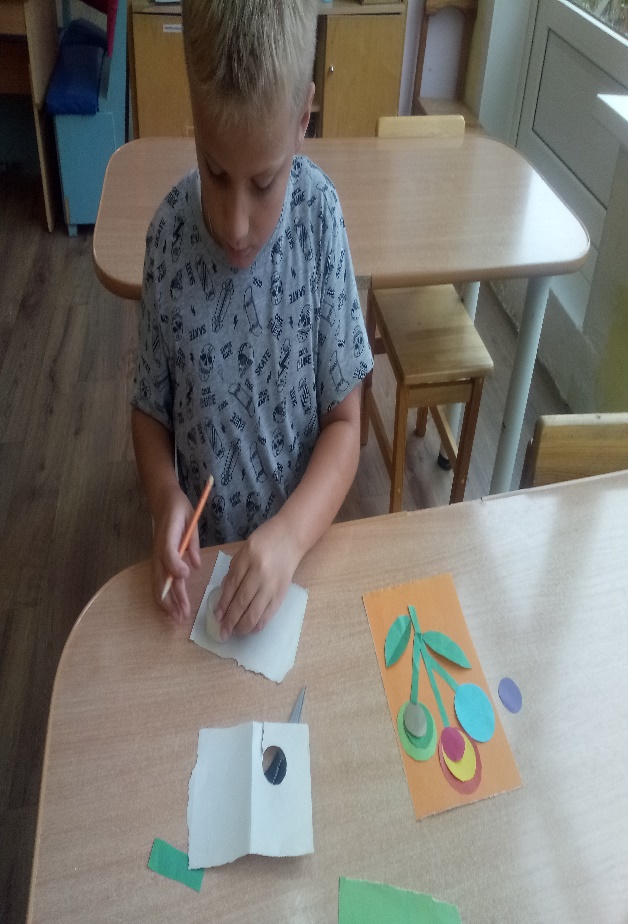 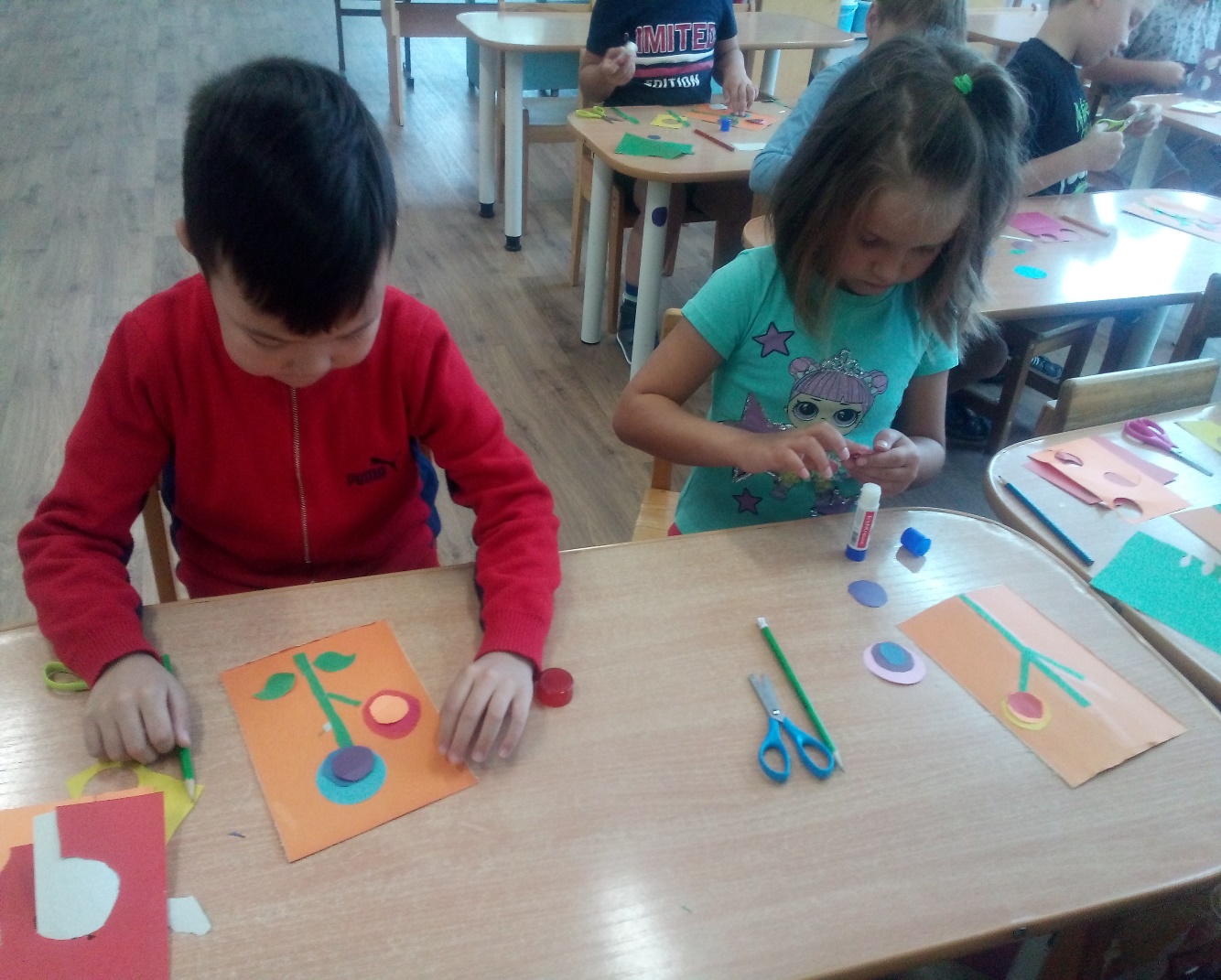 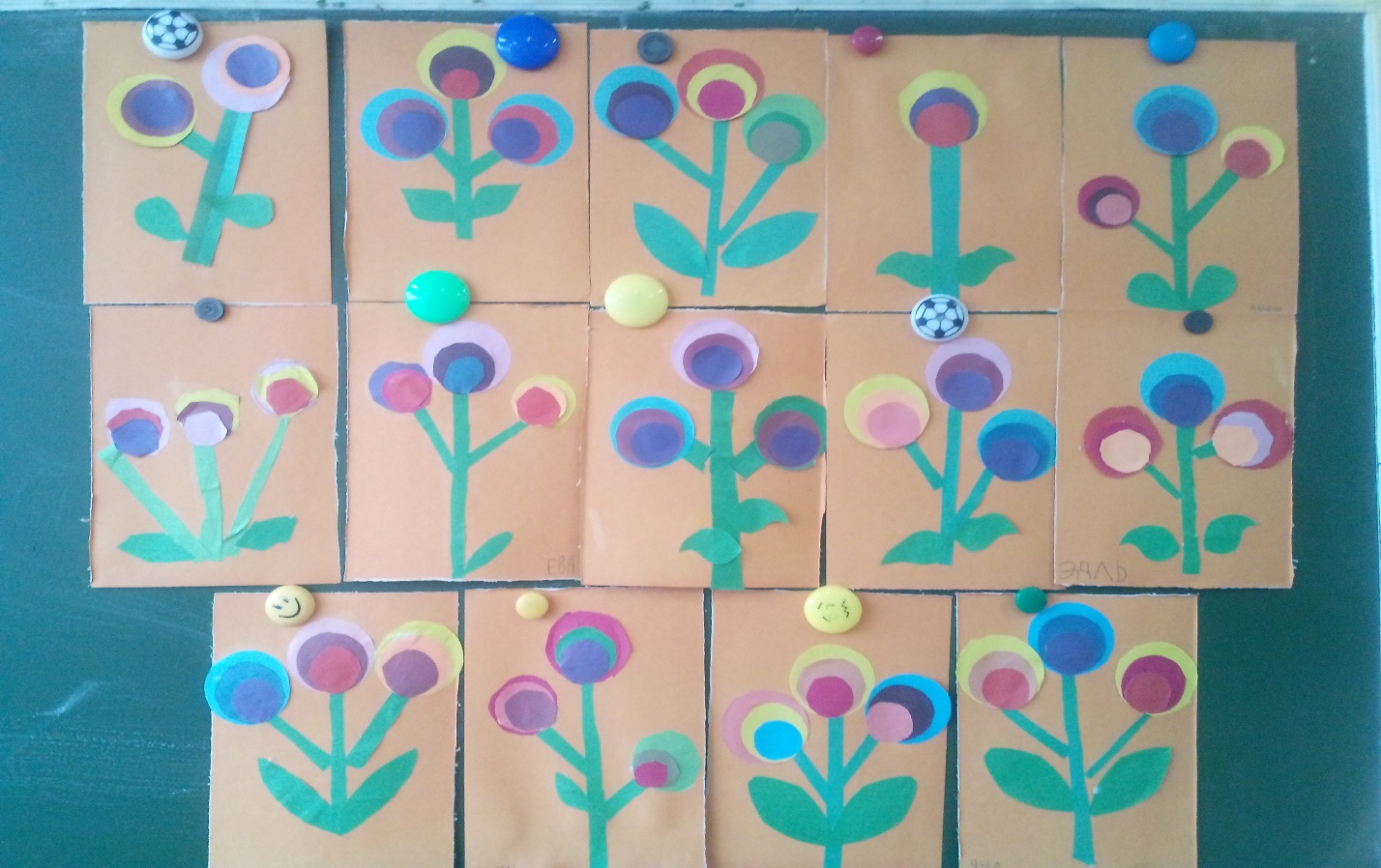 Аппликация «Цветы»
Дети вырезали из цветной бумаги, кружочки разных размеров и получились радужные букеты. Назвали наши цветы «Радость»Поиграли в подвижную игру «Вышебалы»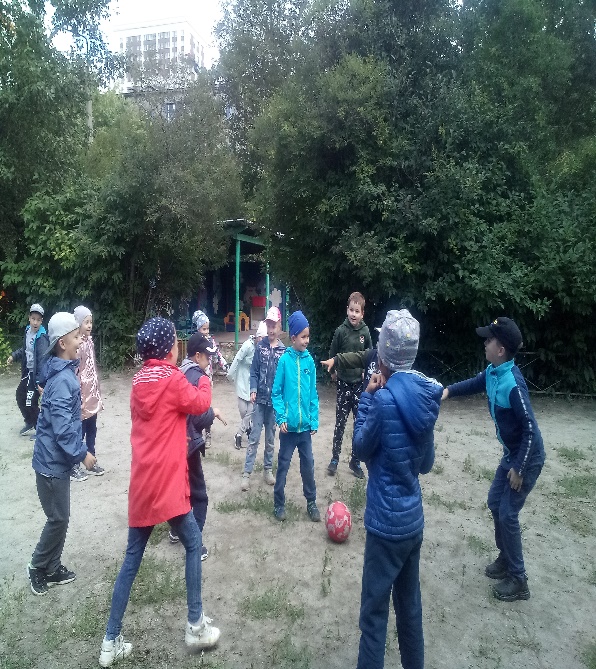 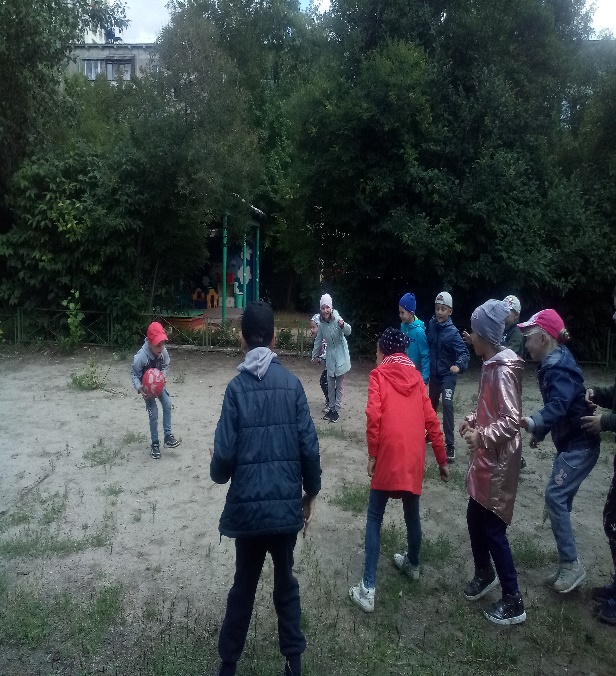 День «Кляксографии»Рисовали «Лето» (море, лес, речку с рыбками)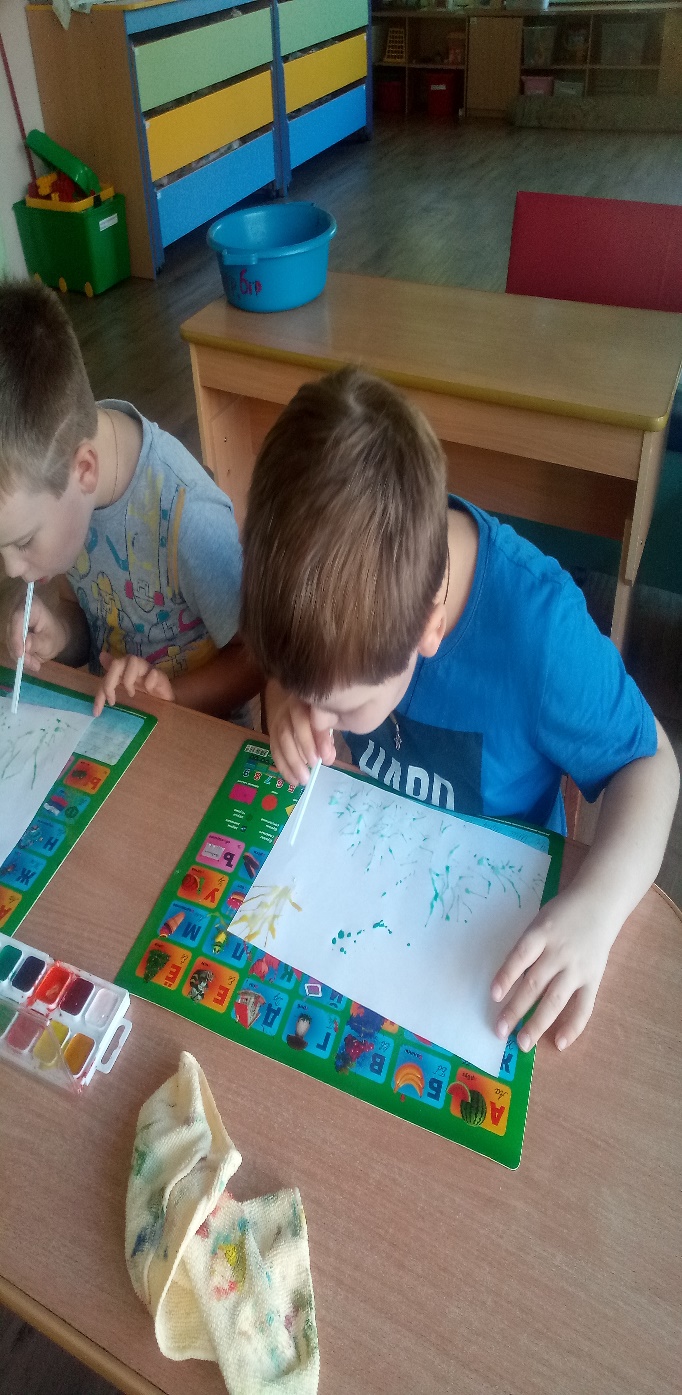 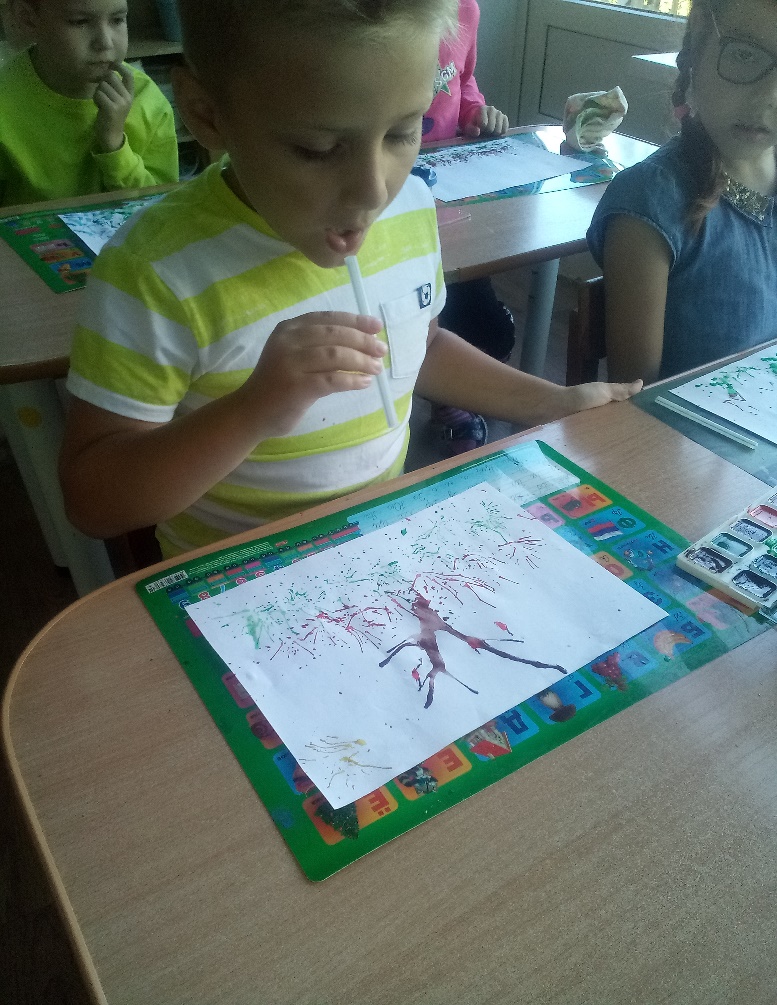 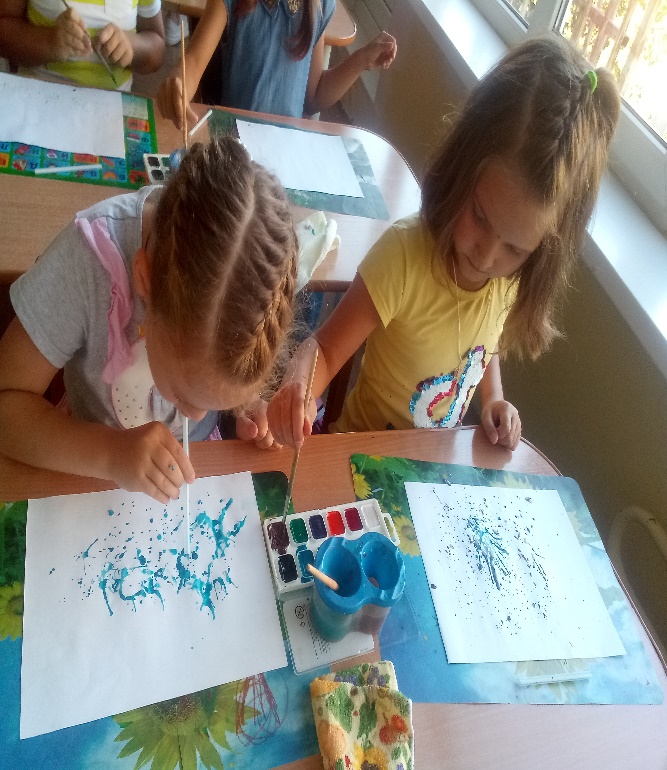 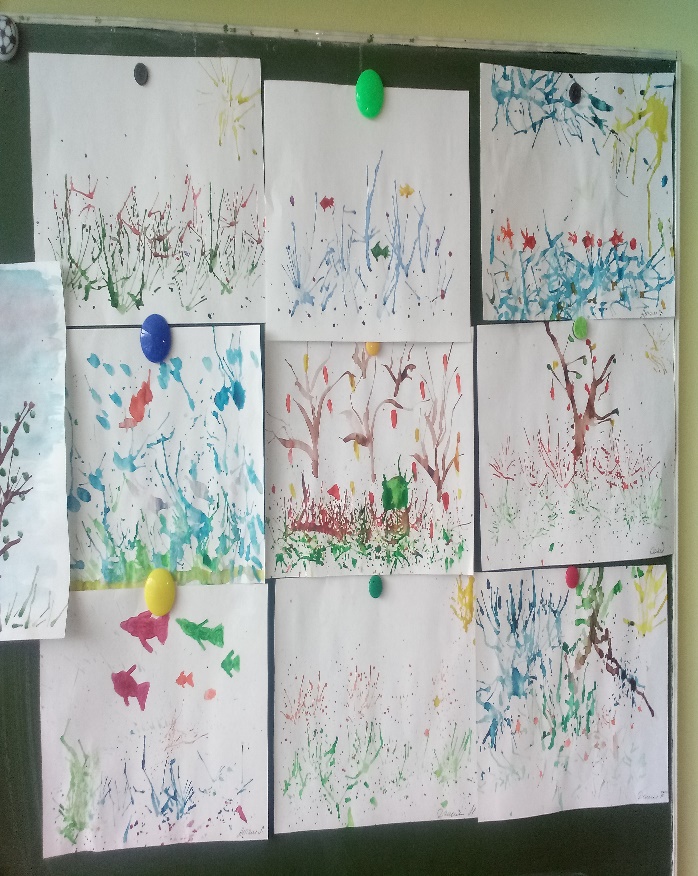 День «Мы волшебники»Эксперименты  на воде, как распускаются цветы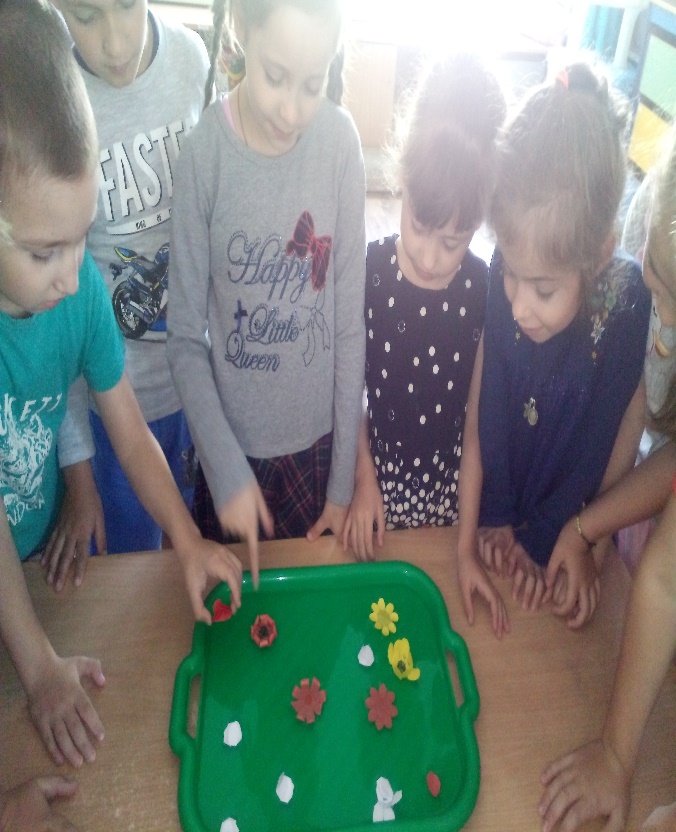 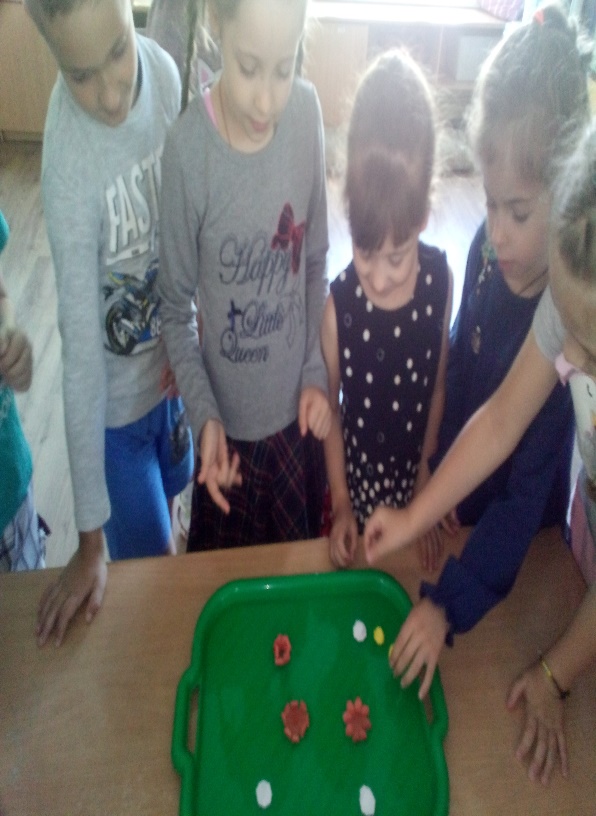 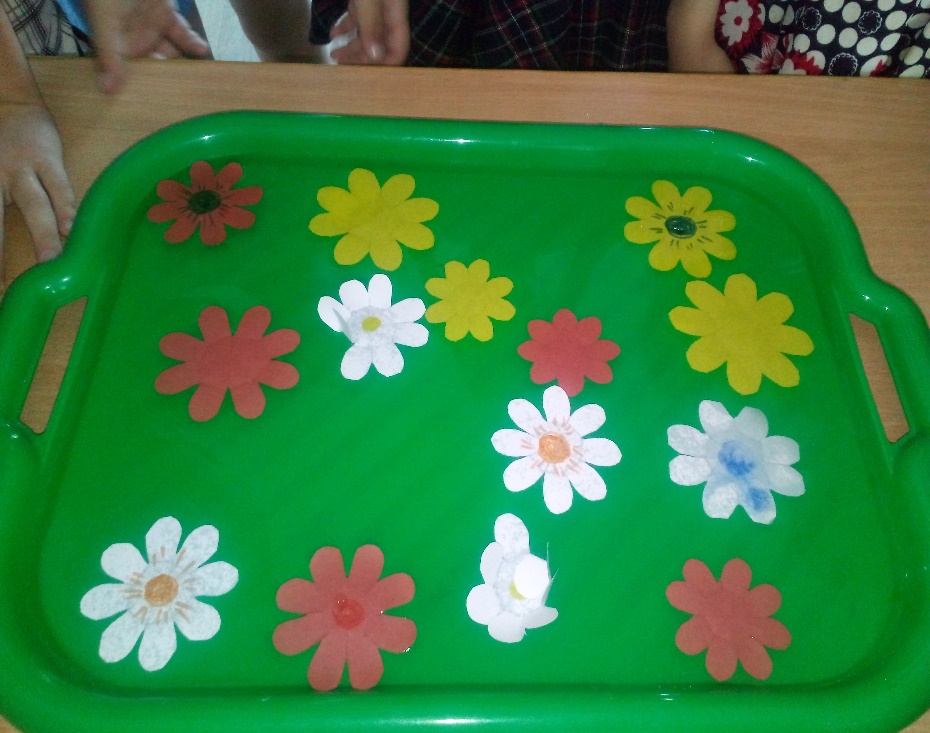 «Фалшивомонетчики»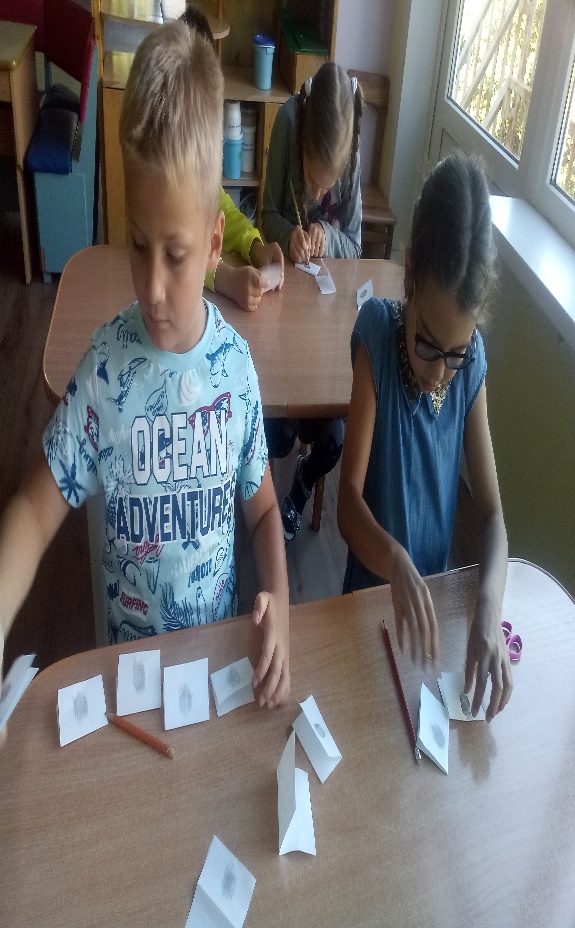 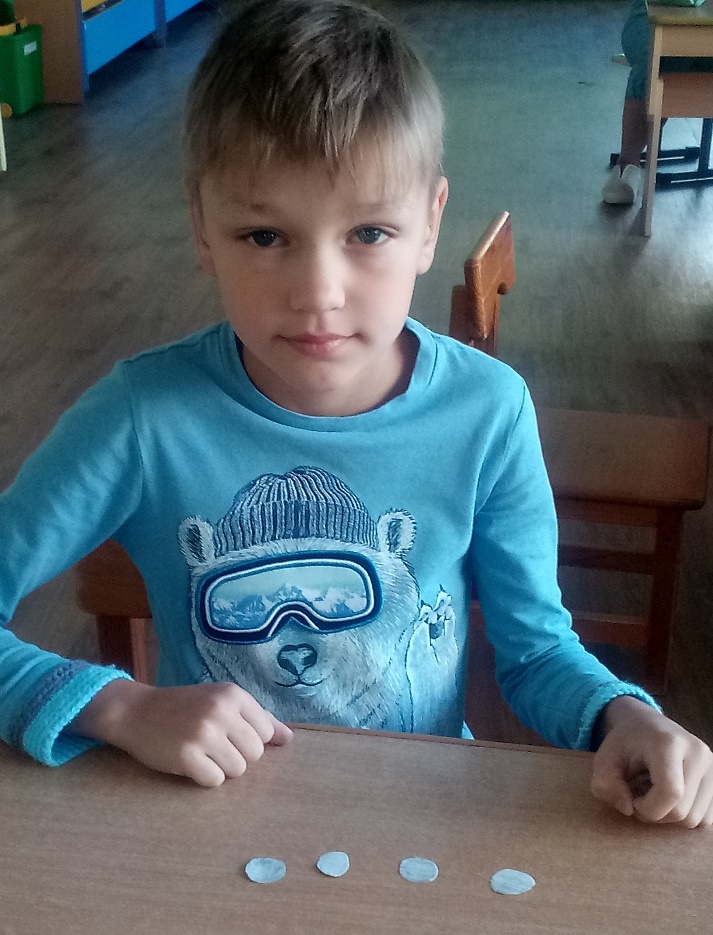 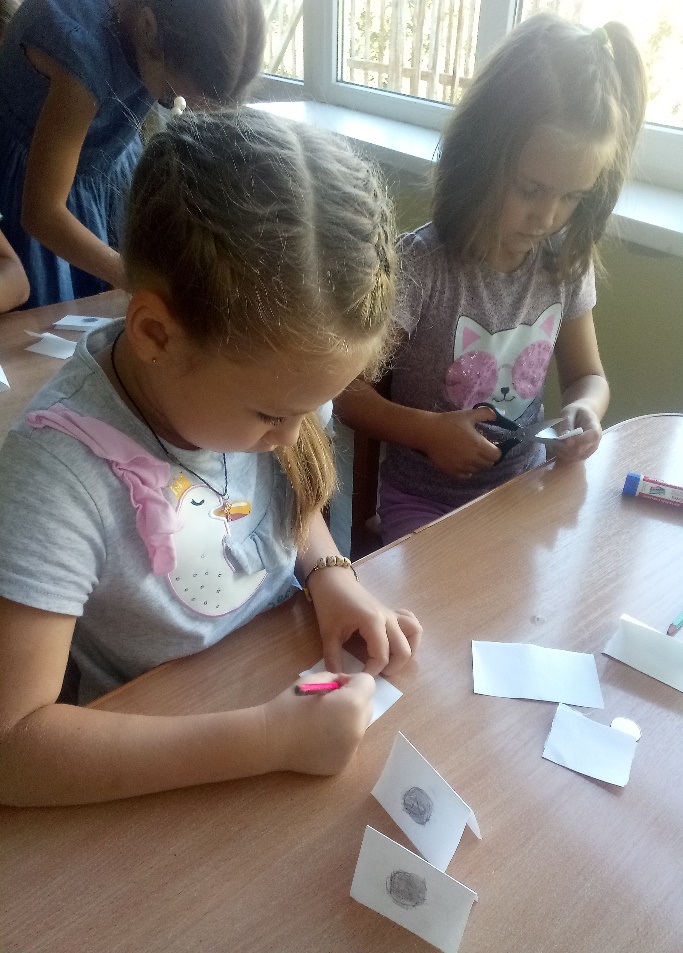 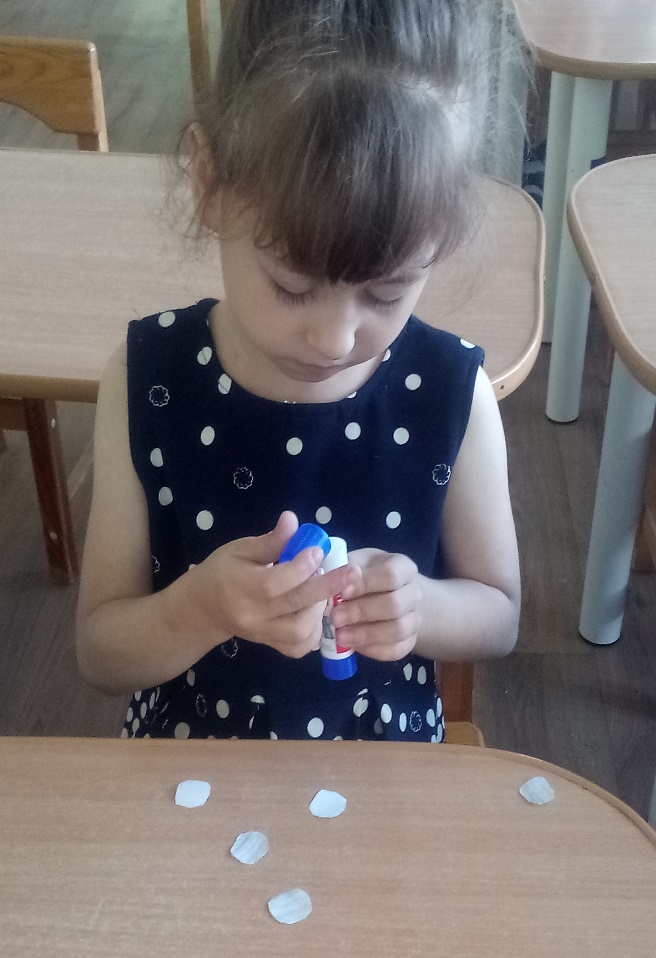 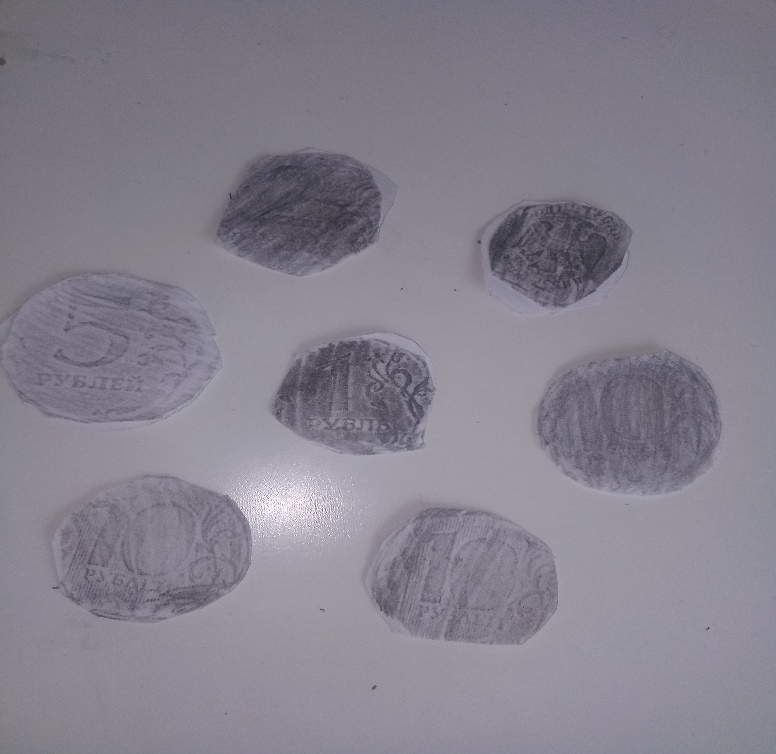 Подвижная игра «Переправа»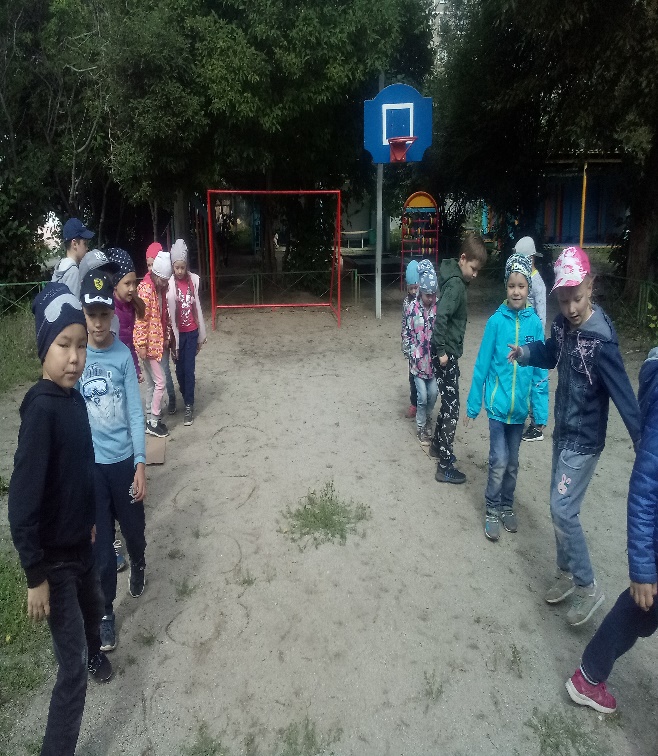 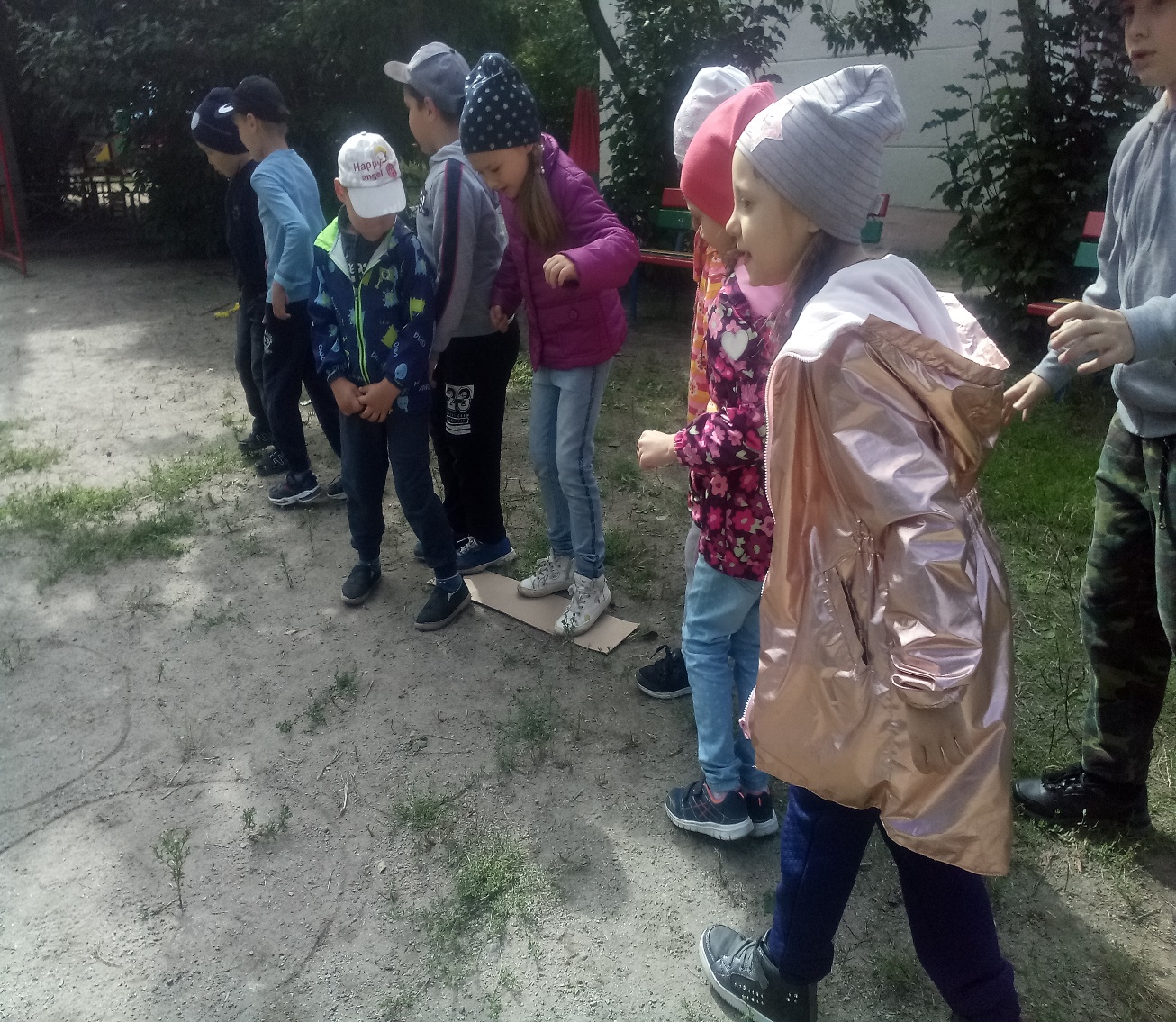 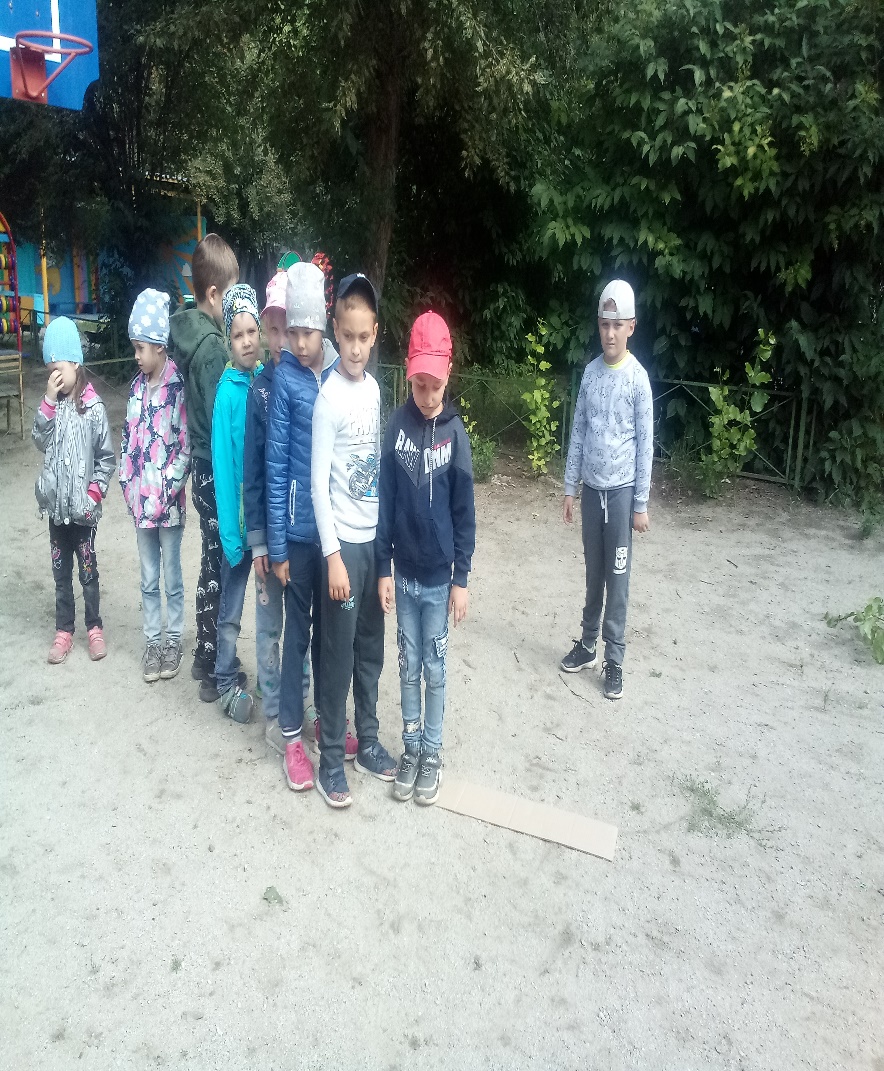 День здоровьяФизкультурно-оздоровительное мероприятие
 «Мой веселый звонкий мячик»

 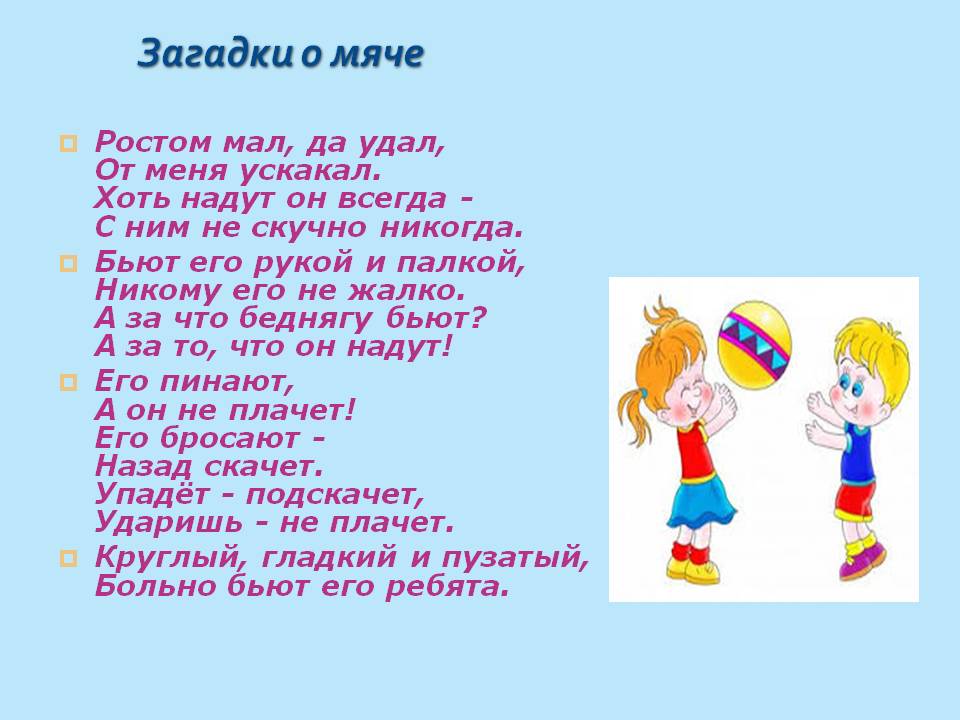 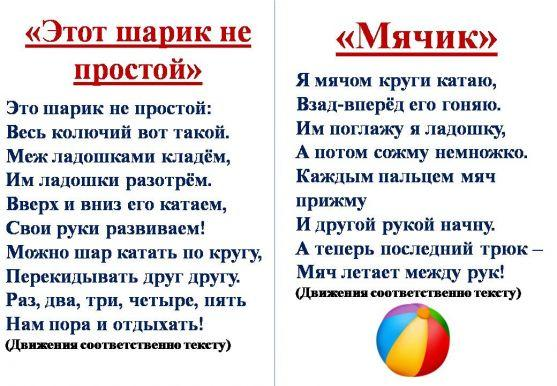 \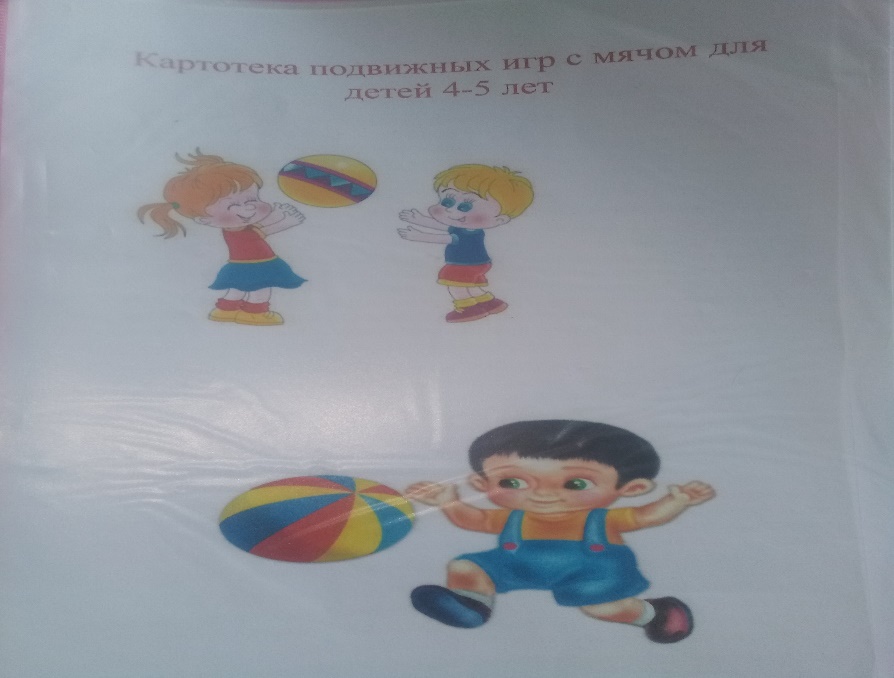 Дидактическая игра «Найди мячи по цвету»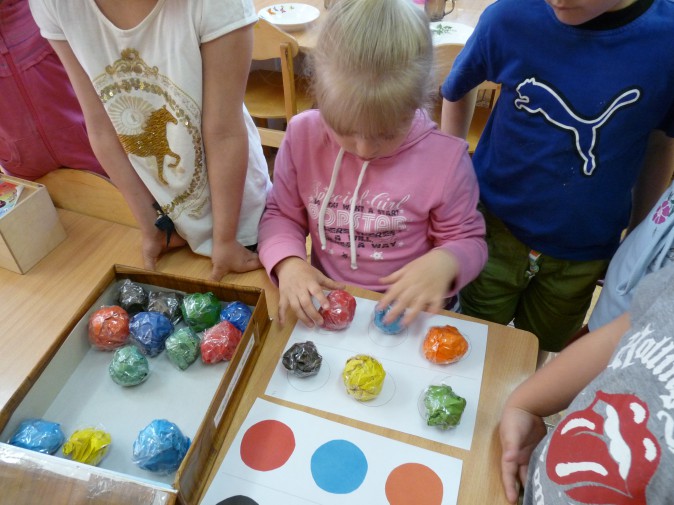 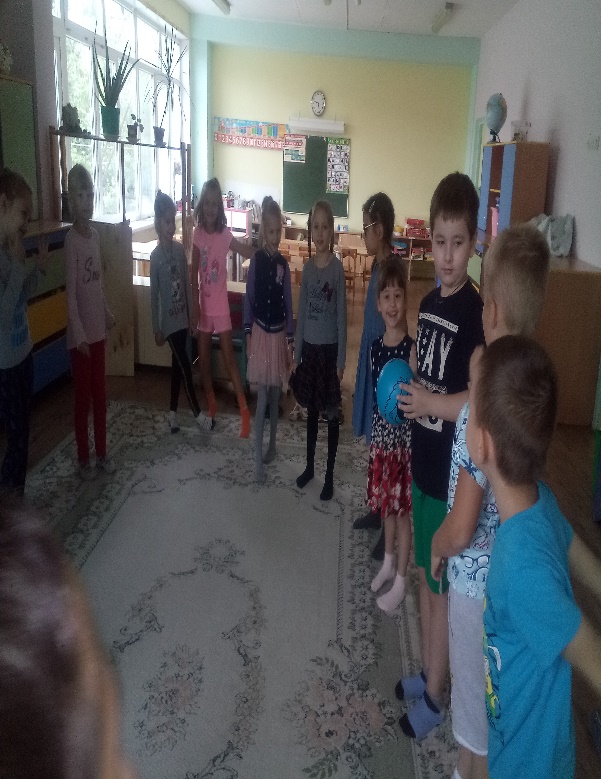 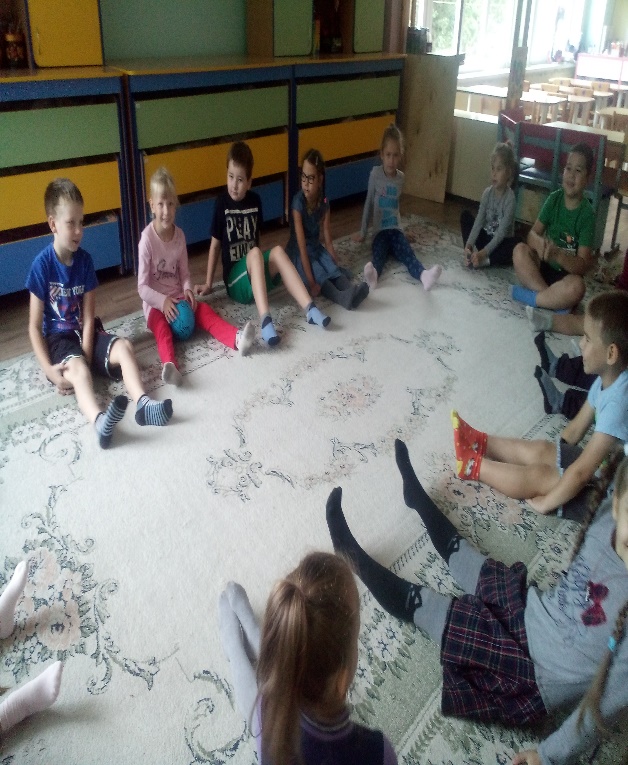 П/игра «Беги веселый мячик»               П/игра « Мяч в кругу»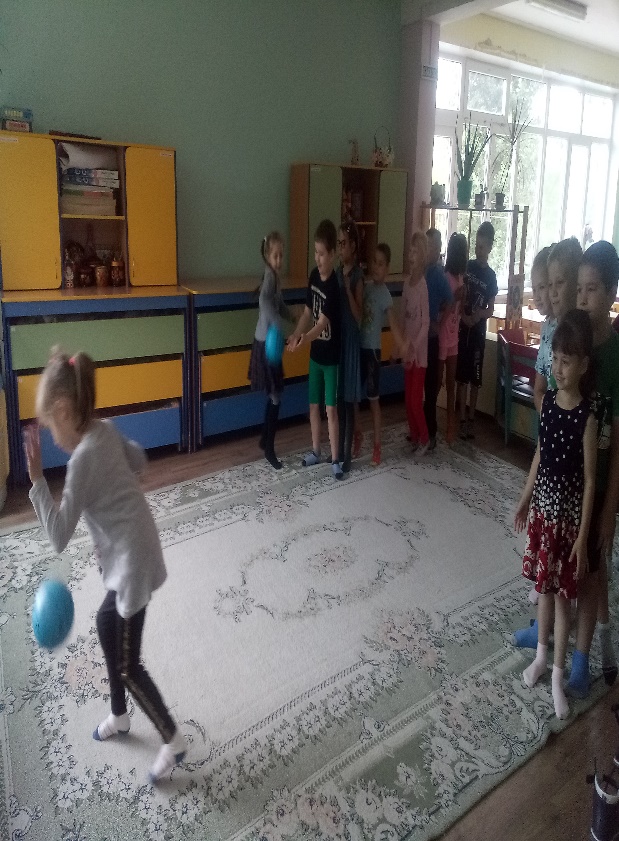 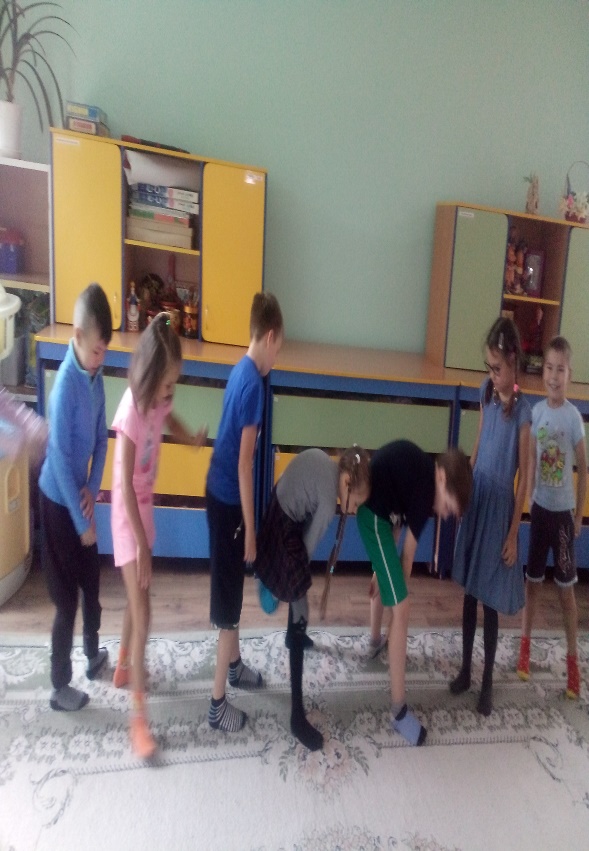 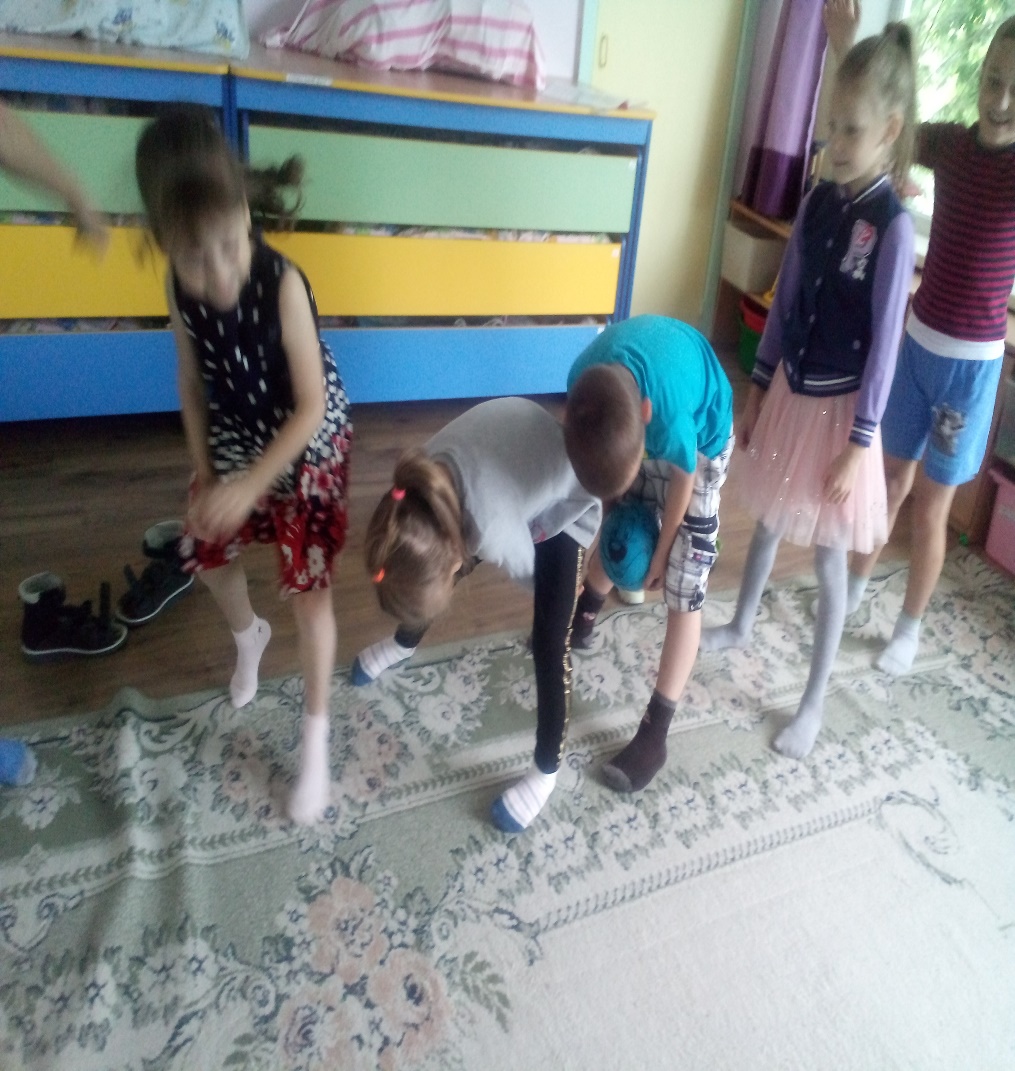 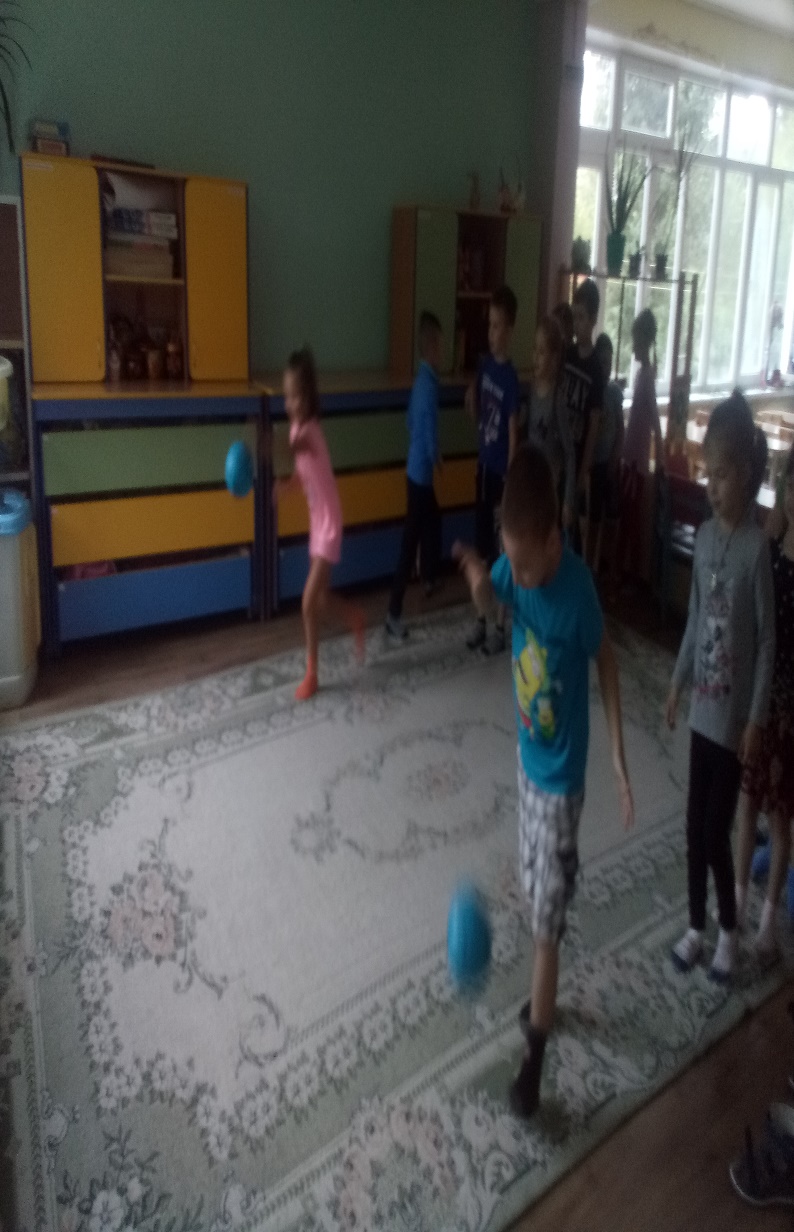 Игра командой                                   Выставка рисунков« Моя семья»Участники:
                                                           Дети старшей группы «Почемучки» ,
                                                                       воспитатель :Ахтарова С.С.Муниципальное бюджетное дошкольное образовательное учреждение –детский сад №100620041, г.Екатеринбург, ул. Уральская, 48А тел/факс: (343)341-63-60, e-mail: kgarden100@mail.ruОГРН 1106670020600    ИНН/КПП 6670300106/667001001    ОКПО 67727906